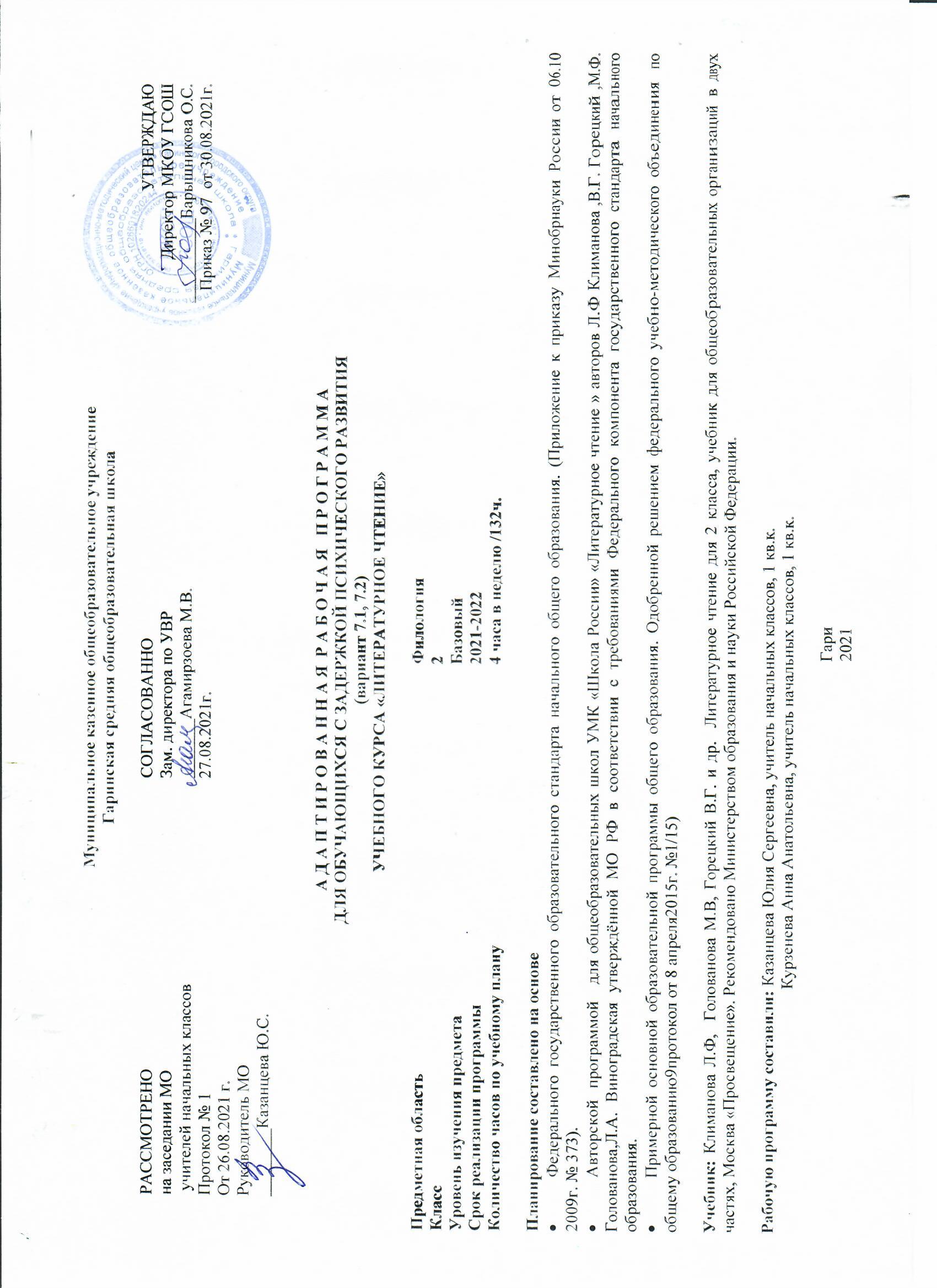 СОДЕРЖАНИЕ Планируемые результаты………………………………………………………………………………………………………………………………...…..5Содержание учебного курса………………………………………………………………………………………………………………………………...11Календарно-тематическое планирование……………………………………………………………………………………………………………….…14ПСИХОЛОГО-ПЕДАГОГИЧЕСКАЯ ХАРАКТЕРИСТИКА ОБУЧАЮЩИХСЯ С ЗПРОбучающиеся с задержкой  психического развития  в общеобразовательных классах обучаются по вариантам 7.1 которые предполагают, что обучающийся с ЗПР получает образование, полностью соответствующее по итоговым достижениям к моменту завершения обучения образованию обучающихся, не имеющих ограничений по возможностям здоровья, в те же сроки обучения (1 - 4 классы). Также в общеобразовательных классах НОО обучаются дети с ЗПР по варианту 7.2., которые характеризуются уровнем развития несколько ниже возрастной нормы, отставание может проявляться в целом или локально в отдельных функциях (замедленный темп либо неравномерное становление познавательной деятельности). Отмечаются нарушения внимания, памяти, восприятия и др. познавательных процессов, умственной работоспособности и целенаправленности деятельности, в той или иной степени затрудняющие усвоение школьных норм и школьную адаптацию в целом. Организация процесса обучения этой категории детей осуществляется с учетом специфики усвоения знаний, умений и навыков обучающимися с ЗПР ("пошаговом» предъявлении материала, дозированной помощи взрослого, использовании специальных методов, приемов и средств, способствующих как общему развитию обучающегося, так и компенсации индивидуальных недостатков развития).Особые образовательные потребности обучающихся с ЗПРОсобые образовательные потребности различаются у обучающихся с ОВЗ разных категорий, поскольку задаются спецификой нарушения психического развития, определяют особую логику построения учебного процесса и находят своё отражение в структуре и содержании образования. Наряду с этим, современные научные представления об особенностях психофизического развития разных групп обучающихся, позволяют выделить образовательные потребности, как общие для всех обучающихся с ОВЗ, так и специфические, особые.К общим потребностям относятся:получение специальной помощи средствами образования сразу же после выявления первичного нарушения развития;выделение пропедевтического периода в образовании, обеспечивающего преемственность между дошкольным и школьным этапами;получение начального общего образования в условиях образовательных организаций общего или специального типа, адекватного образовательным потребностям обучающегося с ОВЗ;обязательность непрерывности коррекционно-развивающего процесса, реализуемого, как через содержание предметных областей, так и в процессе индивидуальной работы;психологическое сопровождение, оптимизирующее взаимодействие ребенка с педагогами и соучениками;психологическое сопровождение, направленное на установление взаимодействия семьи и образовательной организации;постепенное расширение образовательного пространства, выходящего за пределы образовательной организации.К специфическим (особым) потребностям относятся:адаптация	основной	общеобразовательной	программы	начального	общего образования с учетом необходимости коррекции психофизического развития;обеспечение особой пространственной и временной организации образовательной среды с учетом функционального состояния центральной нервной системы (ЦНС) и нейродинамики психических процессов обучающихся с ЗПР (быстрой истощаемости, низкой работоспособности, пониженного общего тонуса и др.);комплексное сопровождение, гарантирующее получение необходимого лечения, направленного на улучшение деятельности ЦНС и на коррекцию поведения, а также специальной психо-коррекционной помощи, направленной на компенсацию дефицитов эмоционального развития, формирование осознанной саморегуляции познавательной деятельности и поведения;организация процесса обучения с учетом специфики усвоения знаний, умений и навыков обучающимися с ЗПР с учетом темпа учебной работы «пошаговом» предъявлении материала, дозированной помощи взрослого, использовании специальных методов, приемов и средств, способствующих как общему развитию обучающегося, так и компенсации индивидуальных недостатков развития);учет актуальных и потенциальных познавательных возможностей, обеспечение индивидуального темпа обучения и продвижения в образовательном пространстве для разных категорий обучающихся с ЗПР;профилактика и коррекция социокультурной и школьной дезадаптации; постоянный (пошаговый) мониторинг результативности образования и сформированности социальной компетенции обучающихся, уровня и динамики	психофизического развития;обеспечение непрерывного контроля за становлением учебно–познавательной деятельности обучающегося с ЗПР, продолжающегося до достижения уровня, позволяющего справляться с учебными заданиями самостоятельно;постоянное стимулирование познавательной активности, побуждение интереса к себе, окружающему предметному и социальному миру;постоянная помощь в осмыслении и расширении контекста усваиваемых знаний, в закреплении и совершенствовании освоенных умений;специальное	обучение «переносу» сформированных знаний и умений в новые ситуации взаимодействия с действительностью;постоянная актуализация знаний, умений и одобряемых обществом норм поведения;использование преимущественно позитивных средств стимуляции деятельности и поведения;развитие и отработка средств коммуникации, приемов конструктивного общения и взаимодействия (с членами семьи, со сверстниками, с взрослыми), формирование навыков социально одобряемого поведения;специальная психо-коррекционная помощь, направленная на формирование способности к самостоятельной организации собственной деятельности и осознанию возникающих трудностей, формирование умения запрашивать и использовать помощь взрослого;обеспечение взаимодействия семьи и школы (сотрудничество с родителями, активизация ресурсов семьи для формирования социально активной позиции, нравственных и общекультурных ценностей).При реализации программы используются разнообразные методы и методические приёмы:1.	Выстраивание материала урока таким образом, чтобы каждое последующее задание вытекало из предыдущего (для преодоления сложности в переключении внимания с одного задания на другое).2.	Соблюдение в определении объема изучаемого материала принцип необходимости и достаточности.3.	Урок планируется так, чтобы мальчику были доступны все компоненты самостоятельной деятельности: осмысление цели, самоконтроль, сопоставление конечного результата работы с заданной целью, использование справочного материала учебника.4.	Мальчику оказывается помощь в планировании учебной деятельности.5.	В случаях, когда по своему психическому состоянию ученик не в силах работать на данном уроке, материал объясняется ему на индивидуальных занятиях.6.	Используются дополнительные наводящие вопросы, особое значение придается практической направленности изучаемого материала, опираюсь на жизненный опыт ребёнка.7.	Используются наводящие вопросы при повторении пройденного и изучении нового материала.8.	Коллективно составляется план устного и письменного ответа.9.	Проводится словарная работа: трудные для понимания и написания слова, словосочетания, формулировки.10.	При изучении учебного материала используется наглядность: картинные планы, опорные, обобщающие схемы, карточки – помощницы.11.	При выполнении самостоятельных заданий оказывается направляющая помощь (ссылка на таблицу, правило, записи в тетради).12.	Особое внимание уделяется самопроверке, оцениванию своей работы, мальчик учится объяснять, почему ту или иную работу он считает лучшей. Проверка заданий осуществляется по алгоритму.13.	Применяется проблемно-поисковые методы обучения.14.	Дифференцируются задания с целью предоставления возможности освоения посильного для восприятия обучающимися материала соответственно их способностям и возможностям, для организации коррекционной индивидуальной работы.15.	Используется выборочное чтение.16.	«Рисуем словесные картины» к произведению.I ПЛАНИРУЕМЫЕ РЕЗУЛЬТАТЫ ПО ЛИТЕРАТУРНОМУ ЧТЕНИЮ 2 КЛАССII СОДЕРЖАНИЕ УЧЕБНОГО ПРЕДМЕТА Виды речевой и читательской деятельностиАудирование (слушание)Восприятие на слух звучащей речи (высказывание собеседника, слушание различных текстов). Адекватное понимание содержания звучащей речи, умение отвечать на вопросы по содержанию прослушанного произведения, определение после-довательности событий, осознание цели речевого высказывания, умение задавать вопросы по прослушанному учебному, научно-познавательному и художественному произведениям.Развитие умения наблюдать за выразительностью речи, за особенностью авторского стиля.ЧтениеЧтение вслух. Постепенный переход от слогового к плавному, осмысленному, правильному чтению целыми словами вслух. Темп чтения, позволяющий осознать текст. Постепенное увеличение скорости чтения. Соблюдение орфоэпических и интонационных норм чтения. Чтение предложений с интонационным выделением знаков препинания. Понимание смысловых особенностей разных по виду и типу текстов, передача их с помощью интонирования. Чтение про себя. Осознание смысла произведения при чтении про себя (доступных по объёму и жанру произведений). Определение вида чтения (изучающее, ознакомительное, выборочное), умение находить в тексте необходимую информацию. Понимание особенностей разных видов чтения: факта, описания, дополнения высказывания и др.Работа с разными видами текстаОбщее представление о разных видах текста: художественном, учебном, научно-популярном — и их сравнение. Определение целей создания этих видов текста. Особенности фольклорного текста.         Практическое освоение умения отличать текст от набора предложений. Прогнозирование содержания книги по её названию и оформлению.Самостоятельное определение темы и главной мысли произведения по вопросам и самостоятельное деление текста на смысловые части, их озаглавливание. Участие в коллективном обсуждении: умение отвечать на вопросы, выступать по теме, слушать выступления товарищей, дополнять ответы по ходу беседы, используя текст. Привлечение справочных и иллюстративно-изобразительных материалов.Библиографическая культураКнига как особый вид искусства. Книга как источник необходимых знаний. Общее представление о первых книгах на Руси и начало книгопечатания. Книга учебная, художественная, справочная. Элементы книги: содержание или оглавление, титульный лист, аннотация, иллюстрации.Виды информации в книге: научная, художественная (с опорой на внешние показатели книги, её справочно-иллюстративный материал.Типы книг (изданий): книга-произведение, книга-сборник, собрание сочинений, периодическая печать, справочные издания (справочники, словари, энциклопедии).Самостоятельный выбор книг на основе рекомендательного списка, алфавитного и тематического каталога. Самостоятельное пользование соответствующими возрасту словарями и другой справочной литературой. Работа с текстом художественного произведенияПонимание заглавия произведения, его адекватное соотношение с содержанием.Определение особенностей художественного текста: своеобразие выразительных средств языка (с помощью учителя). Осознание того, что фольклор есть выражение общечеловеческих нравственных правил и отношений.          Понимание нравственно-эстетического содержания прочитанного произведения, осознание мотивации поведения героев, анализ поступков героев с точки зрения норм морали. Осознание понятия «Родина», представления о проявлении любви к Родине в литературе разных народов (на примере народов России). Схожесть тем и героев в фольклоре разных народов. Самостоятельное воспроизведение текста с использованием выразительных средств языка (синонимов, антонимов, сравнений, эпитетов), последовательное воспроизведение эпизодов с использованием специфической для данного произведения лексики (по вопросам учителя), рассказ по иллюстрациям, пересказ.Характеристика героя произведения с использованием художественно-выразительных средств данного текста. Нахождение в тексте слов и выражений, характеризующих героя и события. Анализ (с помощью учителя) поступка персонажа и его мотивов. Сопоставление поступков героев по аналогии или по контрасту. Характеристика героя произведения: портрет, характер, выраженные через поступки и речь. Выявление авторского отношения к герою на основе анализа текста, авторских помет, имён героев.Освоение разных видов пересказа художественного текста: подробный, выборочный и краткий (передача основных мыслей).Подробный пересказ текста (деление текста на части, определение главной мысли каждой части и всего текста, озаглавливание каждой части и всего текста): определение главной мысли фрагмента, выделение опорных или ключевых слов, озаглавливание; план (в виде назывных предложений из текста, в виде вопросов, в виде самостоятельно сформулированных высказываний) и на его основе подробный пересказ всего текста.Самостоятельный выборочный пересказ по заданному фрагменту: характеристика героя произведения (выбор слов, выражений в тексте, позволяющих составить рассказ о герое), описание места действия (выбор слов, выражений в тексте, позволяющих составить данное описание на основе текста). Вычленение и сопоставление эпизодов из разных произведений по общности ситуаций, эмоциональной окраске, характеру поступков героев.Работа с научно-популярным, учебным и другими текстамиПонимание заглавия произведения, адекватное соотношение с его содержанием. Определение особенностей учебного и научно-популярного текстов (передача информации). Знакомство с простейшими приёмами анализа различных видов текста: установление причинно-следственных связей, определение главной мысли текста. Деление текста на части. Определение микротем. Ключевые или опорные слова. Построение алгоритма деятельности по воспроизведению текста. Воспроизведение текста с опорой на ключевые слова, модель, схему. Подробный пересказ текста. Краткий пересказ текста (выделение главного в содержании текста). Говорение (культура речевого общения)           Осознание диалога как вида речи. Особенности диалогического общения: умение понимать вопросы, отвечать на них и самостоятельно задавать вопросы по тексту; внимательно выслушивать, не перебивая, собеседника и в вежливой форме высказывать свою точку зрения по обсуждаемому произведению (художественному, учебному, научно-познавательному). Доказательство собственной точки зрения с опорой на текст или личный опыт. Использование норм речевого этикета в процессе общения. Знакомство с особенностями национального этикета на основе литературных произведений.Работа со словом (распознавать прямое и переносное значение слов, их многозначность), целенаправленное пополнение активного словарного запаса. Монолог как форма речевого высказывания. Монологическое речевое высказывание небольшого объема с опорой на авторский текст, по предложенной теме или в виде (форме) ответа на вопрос. Отражение основной мысли текста в высказывании. Передача содержания прочитанного или прослушанного с учётом специфики научно-популярного, учебного и художественного текстов. Передача впечатлений (из повседневной жизни, художественного произведения, изобразительного искусства) в рассказе (описание, рассуждение, повествование). Самостоятельное построение плана собственного высказывания. Отбор и использование выразительных средств (синонимы, антонимы, сравнения) с учётом особенностей монологического высказывания.Устное сочинение как продолжение прочитанного произведения, отдельных его сюжетных линий, короткий рассказ по рисункам либо на заданную тему.Письмо (культура письменной речи)Нормы письменной речи: соответствие содержания заголовку (отражение темы, места действия, характеров героев), использование в письменной речи выразительных средств языка (синонимы, антонимы, сравнения) в мини-сочинениях (повествование, описание, рассуждение), рассказ на заданную тему, отзыв о прочитанной книге.Круг детского чтенияПроизведения устного народного творчества разных народов России. Произведения классиков отечественной литературы XIX–ХХ вв., классиков детской литературы, произведения современной отечественной (с учетом многонационального характера России) и зарубежной литературы, доступные для восприятия младших школьников.Представленность разных видов книг: историческая, приключенческая, фантастическая, научно-популярная, справочно-энциклопедическая литература; детские периодические издания (по выбору).Основные темы детского чтения: фольклор разных народов, произведения о Родине, природе, детях, братьях наших меньших, добре и зле, юмористические произведения.Литературоведческая пропедевтика(практическое освоение)Нахождение в тексте, определение значения в художественной речи (с помощью учителя) средств выразительности: синонимов, антонимов, эпитетов, сравнений, метафор, гипербол.Ориентировка в литературных понятиях: художественное произведение, художественный образ, искусство слова, автор (рассказчик), сюжет, тема; герой произведения: его портрет, речь, поступки, мысли; отношение автора к герою.Общее представление о композиционных особенностях построения разных видов рассказывания: повествование (рассказ), описание (пейзаж, портрет, интерьер), рассуждение (монолог героя, диалог героев).Прозаическая и стихотворная речь: узнавание, различение, выделение особенностей стихотворного произведения (ритм, рифма).Фольклор и авторские художественные произведения (различение).Жанровое разнообразие произведений. Малые фольклорные формы (колыбельные песни, потешки, пословицы и поговорки, загадки) – узнавание, различение, определение основного смысла. Сказки (о животных, бытовые, волшебные). Художественные особенности сказок: лексика, построение (композиция). Литературная (авторская) сказка.Рассказ, стихотворение, басня – общее представление о жанре, особенностях построения и выразительных средствах.Творческая деятельность обучающихся(на основе литературных произведений)Интерпретация текста литературного произведения в творческой деятельности учащихся: чтение по ролям, инсценирование, драматизация, устное словесное рисование, знакомство с различными способами работы с деформированным текстом и использование их (установление причинно-следственных связей, последовательности событий, изложение с элементами сочинения, создание собственного текста на основе художественного произведения (текст по аналогии), репродукций картин художников, по серии иллюстраций к произведению или на основе личного опыта). 2 КЛАСС (136ч)Вводный урок (1 ч)Знакомство с учебником, системой условных обозначений, содержанием учебника, словарём.Самое великое чудо на свете (4 ч)Книги, прочитанные летом. Любимые книги. Герои любимых книг. Творчество читателя. Талант читателя.Устное народное творчество (15 часов)Произведения устного народного творчества: пословицы, поговорки, народные песни, потешки, прибаутки, считалки, небылицы, загадки, сказки.  Русские народные сказки «Петушок и бобовое зёрнышко», « У страха глаза велики»,  «Лиса и тетерев», «Лиса и журавль», «Каша из топора», «Гуси-лебеди».Люблю природу русскую. Осень (8ч)Лирические стихотворения Ф.Тютчева, К.Бальмонта, А.Плещеева, А.Фета, А.Толстого, С.Есенина.Русские писатели (14ч)А.С.Пушкин. Лирические стихотворения, «Сказка о рыбаке и рыбке». И.А.Крылов. Басни. Л.Н.Толстой. Басни. Рассказы.О братьях наших меньших (12 ч)Весёлые стихи о животных А.Шибаева, Б.Заходера, И.Пивоваровой, В.Берестова. Научно-популярный текст Н.Сладкова. Рассказы о животных М.Пришвина, Е.Чарушина, Б.Житкова, В.Бианки.Из детских журналов (9 ч)Произведения из детских журналов. Д.Хармс, Ю.Владимиров, А.Введенский.Люблю природу русскую. Зима (9 ч)Лирические стихотворения И.Бунина, К.Бальмонта, Я.Акима, Ф.Тютчева, С.Есенина, С.Дрожжина.Русская народная сказка «Два Мороза». С.Михалков «Новогодняя быль», весёлые стихи о зиме А.Барто, А.Прокофьева.Писатели детям (17 ч)К.И.Чуковский. Сказки. «Путаница», «Радость», «Федорино горе». С.Маршак «Кот и лодыри». Стихотворения С.В.Михалкова, А.Л.Барто. Юмористические рассказы Н.Н.Носова.Я и мои друзья (10 ч)Стихи о дружбе и друзьях В.Берестова, Э.Мошковской, В.Лунина. Рассказы Н.Булгакова, Ю.Ермолаева, В.Осеевой.Люблю природу русскую. Весна (9 ч)Весенние загадки. Лирические стихотворения Ф.Тютчева, А.Плещеева, А.Блока, И.Бунина, С.Маршака, Е.Благининой, Э.Мошковской.И в шутку и всерьёз (14 ч)Весёлые стихи Б.Заходера, Э.Успенского, И.Токмаковой.Герой авторских стихотворений. Ритм стихотворения.Литература зарубежных стран ( 12 ч)Американские, английские, французские, немецкие народные песенки в переводе С.Маршака, В.Викторова, Л.Яхнина.Ш.Перро «Кот в сапогах», «Красная Шапочка». Г.С.Андерсен.»Принцесса на горошине».Эни Хогарт. «Мафин и паук». Резерв – 2 чIII КАЛЕНДАРНО-ТЕМАТИЧЕСКОЕ ПЛАНИРОВАНИЕ 2 КЛАССМуниципальное казенное общеобразовательное учреждениеГаринская средняя общеобразовательная школаА Д А П Т И Р О В А Н Н А Я  Р А Б О Ч А Я   П Р О Г Р А М М А ДЛЯ ОБУЧАЮЩИХСЯ С ЗАДЕРЖКОЙ ПСИХИЧЕСКОГО РАЗВИТИЯ(вариант 7.1, 7.2)Планирование составлено на основе Федерального государственного образовательного стандарта начального общего образования. (Приложение к приказу Минобрнауки России от 06.10 2009г. № 373).Авторской  программой   для общеобразовательных школ УМК «Школа России» «Литературное чтение » авторов Л.Ф Климанова ,В.Г. Горецкий ,М.Ф. Голованова,Л.А. Виноградская утверждённой МО РФ в соответствии с требованиями Федерального компонента государственного стандарта начального образования.Примерной основной образовательной программы общего образования. Одобренной решением федерального учебно-методического объединения  по общему образованию9протокол от 8 апреля2015г. №1/15)Учебник: Климанова Л.Ф,  Голованова М.В, Горецкий В.Г. и др.  Литературное чтение для 2 класса, учебник для общеобразовательных организаций в двух частях, Москва «Просвещение». Рекомендовано Министерством образования и науки Российской Федерации.Рабочую программу составили: Казанцева Юлия Сергеевна, учитель начальных классов, 1 кв.к.                                                           Курзенева Анна Анатольевна, учитель начальных классов, 1 кв.к.Гари2021Вариант 7.1Вариант 7.2Личностные            Осознавать через чтение художественных произведений основные ценности взаимоотношений в семье (любовь и уважение, сочувствие, взаимопомощь, взаимовыручка).            Испытывать чувство гордости при чтении произведений писателей-классиков,  поэтов и разнообразных жанров УНТ, озвучивать свои чувства в высказываниях при работе с художественными произведениями.            Осознавать свою принадлежность к определённому этносу, высказывать уважительное отношение к другим народам в ходе рассуждений и бесед при изучении произведений других народов.            Проявлять позитивные чувства по отношению к произведениям родных писателей и поэтов, подбирать схожие по тематике и нравственной проблематике произведения других народов, проявлять чувство уважения к авторам других народностей.            Иметь представление о существовании других народов и культур, называть наиболее известные, близкие собственному опыту и представлениям (н-р, татарскую, коми, чеченскую и др.).            Допускать существование других точек зрения, выслушивать собеседника, не перебивать, высказывать свою точку зрения спокойно, приводя веские аргументы и факты. Задумываться о причине возникновения конфликтной ситуации.            Проявлять интерес к чтению литературных произведений на уроках и дома, в свободное время посещать библиотеку, готовить материал к урокам, обращаясь к разнообразным источникам информации.            Проявлять интерес к изучению творчества авторов, называть любимых авторов, обосновывать свой выбор.            Включаться в литературно-творческую деятельность на уроке и дома по собственному желанию, осознавать её необходимость для развития собственных способностей.            Знать о правилах школьной жизни, осознанно применять их на уроках литературного чтения, обосновывать их существование и пользу для ученика. Приводить примеры «высокого» ученичества из прочитанных произведений.            Пользоваться предлагаемыми учителем формами самооценки и взаимооценки.            Знать, в чём проявляется ответственность и безответственность поведения.            Понимать, что значит быть самостоятельным и несамостоятельным при выполнении каких-либо заданий на уроках и дома.            Приводить примеры ответственного/безответственного, самостоятельного/несамостоятельного поведения героя литературного произведения.            Делать выводы о степени своей ответственности и самостоятельности.            Замечать красоту поэтического слова, указывать на образные слова и выражения, которые использованы автором для создания художественного образа.            Доказывать необходимость использования тех или иных языковых средств для выразительности, яркости, точности и лаконичности описания.            Выписывать лучшие поэтические обороты в «Словарик настроений» или «Словарик образов» (по темам: небо, звёзды, ветер, тучи, река, горы и пр.).            Использовать понравившиеся сравнения, эпитеты и метафоры в своих художественных высказываниях, УСР.            Фиксировать свои чувства и эмоции, связанные с чтением поэтических текстов и текстов-описаний в «радуге чувств», объяснять, почему разные чувства обозначены различной цветовой гаммой.            Отслеживать эстетические и нравственные чувства героев прозы, в том числе сказки, делать выводы о том, что идеалы, к которым стремятся герои литературных произведений – это идеалы автора, его ценности, к которым он стремится приобщить читателя.            Различать морально-нравственные нормы, соотносить их с поступками литературных героев, доказывать соответствие.            Предлагать варианты решения морально-нравственных дилемм.            Строить морально-этическое суждение из 5-6 предложений на основе моральных понятий и норм о поступке того или иного персонажа произведения.            Проявлять доброжелательность по отношению к другим при работе в группе, уметь слушать других, высказывать собственное мнение без агрессии и раздражения, помня, что более сильным орудием является подтверждение своего мнения аргументами и фактами.            Знать приёмы сохранения зрения и осанки при чтении книги и работы с компьютером.            Пользоваться основными приёмами сбережения зрения и осанки, делать гимнастику для глаз и туловища, следя за своим состоянием усталости.            Предлагать свои способы сохранения зрения и осанки.Пользоваться изученными приёмами сохранения здоровья в домашних условиях.К концу обучения во 2  классе учащиеся должны уметь:делить текст на части, озаглавливать части;выбирать наиболее точную формулировку главной мысли из ряда данных;подробно и выборочно пересказывать текст;составлять устный рассказ о герое прочитанного произведения по плану;размышлять о характере и поступках героя;относить произведение к одному из жанров: сказка, пословица, загадка, песенка, скороговорка; различать народную и литературную ( авторскую) сказку;находить в сказке зачин, концовку, троекратный повтор и другие сказочные приметы;относить сказочных героев к одной из групп ( положительные, отрицательные, герои-помощники, нейтральные персонажи);соотносить автора, название и героев прочитанных произведений. Метапредметные Регулятивные УУДСопоставлять цели, заявленные на шмуцтитуле с изучением материала урока в  процессе его изучения; формулировать вместе с учителем учебную задачу урока в соответствии с целями темы; принимать учебную задачу урока. Читать в соответствии с целью чтения (выразительно, целыми словами, без искажений и пр.).Коллективно составлять план урока, продумывать возможные этапы изучения темы. Коллективно составлять план для пересказа литературного произведения. Контролировать выполнение действий в соответствии с планом. Оценивать результаты своих действий по шкале и критериям, предложенным учителем. Оценивать результаты работы сверстников по совместно выработанным критериям.Выделять из темы урока известные знания и умения, определять круг неизвестного по изучаемой теме в мини-группе или паре. Фиксировать по ходу урока и в конце его удовлетворённость/неудовлетворённость своей работой на уроке (с помощью шкал, лесенок, разноцветных фишек и пр.), аргументировать своё позитивное отношение к своим успехам, проявлять стремление к улучшению результата в ходе выполнения учебных задач.Анализировать причины успеха/неуспеха с помощью лесенок и оценочных шкал, формулировать их в устной форме по собственному желанию. Осознавать смысл и назначение позитивных установок на успешную работу, пользоваться ими в случае неудачи на уроке, проговаривая во внутренней речи.Познавательные УУДПользоваться в практической деятельности условными знаками и символами, используемыми в учебнике для передачи информации.            Пользоваться приёмами анализа и синтеза при изучении небольших литературных и научно-познавательных текстов с опорой на вопросы учителя. Понимать переносное значение образного слова, фразы или предложения, толковать их с помощью приёмов устного словесного рисования. Сравнивать  и сопоставлять произведения между собой, называя общее и различное в них (лирические и прозаические произведения, басню и стихотворение, народную и литературную сказку). Сравнивать литературное произведение или эпизод из него с фрагментом музыкального произведения, репродукцией картины художника, с пословицей и поговоркой соответствующего смысла. Анализировать мотив поведения героя с помощью вопросов учителя или учебника («Рабочей тетради»). Строить рассуждение (или доказательство своей точки зрения) по теме урока из 5-6 предложений.          Осознавать сущность и   значение русских народных и литературных сказок, басен И.А. Крылова как часть русской национальной культуры.          Осознавать смысл межпредметных понятий: текст поэтический и прозаический, содержание текста, тема текста и основная мысль, автор, авторская позиция, литературный и научно-познавательный текст, басня, художественные ремёсла и народные промыслы.          Проявлять индивидуальные творческие способности при составлении докучных сказок, составлении рифмовок, небольших стихотворений, в процессе чтения по ролям и инсценировании, при выполнении проектных заданий. Перебирать варианты решения нравственной проблемы, поставленной автором в произведении.          Понимать читаемое, интерпретировать смысл, читаемого, фиксировать прочитанную информацию в виде таблиц или схем (при сравнении текстов, при осмыслении структуры текста и пр.).Коммуникативные УУД          Строить рассуждение и доказательство своей точки зрения из 5-6 предложений, проявлять активность и стремление высказываться, задавать вопросы. Строить диалог , задавать вопросы на уточнение. Строить связное высказывание из  5-6 предложений по предложенной теме.          Оформлять 1-2 слайда к проекту, письменно фиксируя основные положения устного высказывания.          Аргументировать свою точку зрения в процессе размышлений над поступками литературных героев, оценивать поступок героя, учитывая его мотив, используя речевые оценочные средства  (вежливо/невежливо, достойно/недостойно, искренне/лживо,  нравственно/ безнравственно и др.).          Принимать и сохранять цель деятельности коллектива или малой группы (пары), участвовать в выработке путей её достижения, участвовать в распределении функций и ролей в совместной деятельности.            Вырабатывать совместно критерии оценивания выполнения того или иного задания (упражнения). Оценивать достижения сверстников по выработанным критериям. Оценивать по предложенным учителем критериям поступки литературных героев, проводить аналогии со своим поведением в различных ситуациях.          Выражать готовность идти на компромиссы, предлагать варианты и способы погашения конфликтов. Употреблять вежливые формы обращения к участникам диалога. Находить примеры использования вежливых слов и выражений в текстах изучаемых произведений, описываемых конфликтную ситуацию.          Находить нужную информацию через беседу со взрослыми, через учебные книги, словари, справочники, энциклопедии для детей, через сеть Интернет. Готовить небольшую презентацию (5-6 слайдов) с помощью взрослых (родителей, воспитателя ГПД и пр.) по теме проекта, озвучивать её с опорой на слайды.ПредметныеУчащийся научится:Виды речевой и читательской деятельностиосознавать цель чтения в соответствии с содержанием  шмуцтитула и собственным интересом к чтению; пользоваться в читательской практике приёмами  вдумчивого чтения под руководством учителя (комментированное чтение, чтение в диалоге автор – читатель);   выборочного чтения в соответствии с задачами чтения и под руководством учителя·         читать  целыми словами со скоростью чтения, позволяющей понимать художественный текст;  при чтении отражать  настроение автора читаемого текста; ориентироваться в информационном аппарате учебной  книги, её элементах, опираться на них при выборе книги; находить сходные элементы в книге художественной;просматривать и выбирать книги для самостоятельного чтения и поиска нужной информации (справочная литература) по совету взрослых; фиксировать свои читательские успехи в «Рабочей тетради по литературному чтению»;осмыслять нравственное содержание пословиц, поговорок, мудрых изречений русского народа, соотносить их нравственный смысл с изучаемыми произведениями и реалиями жизни;распределять загадки на тематические группы, составлять собственные загадки на основе предложенного в учебнике алгоритма; соотносить заголовок текста с его содержанием, осознавать взаимосвязь содержание текста с его заголовком (почему так называется); определять характер  литературных героев,  приводить примеры их поступков в соответствии с качествами  героя прочитанного или прослушанного текста.Личностные результаты:1) формирование чувства гордости за свою Родину, ее историю, российский народ; становление гуманистических и демократических ценностных ориентаций многонационального российского общества;2) формирование посредством литературных произведений целостного взгляда на мир в единстве и разнообразии природы, народов, культур и религий;3) воспитание художественно-эстетического вкуса, эстетических потребностей, ценностей и чувств на основе опыта слушания и заучивания наизусть произведений художественной литературы;4) развитие этических чувств, доброжелательности и эмоционально-нравственной отзывчивости, понимания и сопереживания чувствам других людей;5) формирование уважительного отношения к иному мнению, истории и культуре других народов; умения терпимо относиться к людям другой национальности;6) овладение начальными навыками адаптации к школе, школьному коллективу;7) принятие и освоение социальной роли обучающегося, развитие мотивов учебной деятельности и формирование личностного смысла учения;8) развитие самостоятельности и личной ответственности за свои поступки на основе представлений о нравственных нормах общения;9) развитие навыков сотрудничества с взрослыми и сверстниками в разных социальных ситуациях; умений избегать конфликтов и находить выходы из спорных ситуаций, сравнивать поступки героев литературных произведений со своими собственными поступками, осмысливать поступки героев;10) наличие мотивации к творческому труду и бережному отношению к материальным и духовным ценностям; формирование установки на безопасный, здоровый образ жизни.Метапредметные результаты:1) овладение способностью принимать и сохранять цели и задачи учебной деятельности, находить средства ее осуществления;2) освоение способов решения проблем творческого и поискового характера;3) формирование умений планировать, контролировать и оценивать учебные действия в соответствии с поставленной задачей и условиями ее реализации, определять наиболее эффективные способы достижения результата;4) формирование умения понимать причины успеха / неуспеха учебной деятельности и способности конструктивно действовать даже в ситуации неуспеха;5) использование знаково-символических средств представления информации о книгах;6) активное применение речевых средств для решения коммуникативных и познавательных задач;7) использование различных способов поиска учебной информации в справочниках, словарях, энциклопедиях и интерпретации информации в соответствии с коммуникативными и познавательными задачами;8) овладение навыками смыслового чтения текстов согласно целям и задачам, осознанного построения речевого высказывания в соответствии с задачами коммуникации и составления текстов в устной и письменной форме;9) овладение логическими действиями сравнения, анализа, синтеза, обобщения, классификации по родовидовым признакам, установления причинно-следственных связей, построения рассуждений;10) готовность слушать собеседника и вести диалог, признавать возможность существования различных точек зрения и права каждого иметь свою; умение излагать свое мнение и аргументировать свою точку зрения и оценку событий;11) формирование умения договариваться о распределении ролей в совместной деятельности, определять общую цель и пути ее достижения, осуществлять взаимный контроль, адекватно оценивать собственное поведение и поведение окружающих;12) готовность конструктивно разрешать конфликты посредством учета интересов сторон и сотрудничества. Мета предметными результатами изучения курса «Литературное чтение» является формирование универсальных учебных действий (УУД).Средством формирования регулятивных УУД служит технология продуктивного чтения.Средством формирования познавательных УУД служат тексты учебника и его методический аппарат, обеспечивающие формирование функциональной грамотности (первичных навыков работы с информацией).Средством формирования коммуникативных УУД служит технология продуктивного чтения и организация работы в парах и малых группах.Предметные результаты:1) понимание литературы как явления национальной и мировой культуры, средства сохранения и передачи нравственных ценностей и традиций;2) осознание важной роли чтения для личностного развития. Формирование представлений о Родине и народе, окружающем мире, культуре; первоначальных этических представлений; понятий о добре и зле, дружбе, чести; потребности в систематическом чтении;3) достижение необходимого для продолжения образования уровня читательской компетентности, общего речевого развития, то есть овладение чтением вслух и про себя, основными приемами анализа художественных, научно-познавательных и учебных текстов с использованием элементарных литературоведческих понятий;4) овладение разными видами чтения (изучающее (смысловое), выборочное, поисковое); умение осознанно воспринимать и оценивать содержание и специфику различных текстов, участвовать в их обсуждении, давать и обосновывать нравственную оценку поступков героев;5) формирование умения самостоятельно выбирать интересующую литературу, пользоваться справочными источниками для понимания и получения дополнительной информации, самостоятельно составлять краткую аннотацию;6) развитие умения использовать простейшие виды анализа различных текстов: устанавливать причинно-следственные связи и определять главную мысль произведения, делить текст на части, озаглавливать их, составлять простой план, находить средства выразительности, пересказывать произведение;7) формирование умений работать с разными видами текстов, находить характерные особенности научно-познавательных, учебных и художественных произведений, писать отзыв на прочитанное произведение; на практическом уровне овладение некоторыми видами письменной речи (повествование – создание текста по аналогии, рассуждение – письменный ответ на вопрос, описание – характеристика героев);8) развитие художественно-творческих способностей, умения создавать собственный текст на основе художественного произведения, репродукции картин художников, иллюстраций, личного опыта.Виды речевой и читательской деятельностиУчащиеся научатся:·         осознавать цель чтения в соответствии с содержанием шмуцтитула и собственным интересом к чтению; пользоваться в читательской практике приёмами вдумчивого чтения под руководством учителя (комментированное чтение, чтение в диалоге автор – читатель); выборочного чтения в соответствии с задачами чтения и под руководством учителя·         читать целыми словами со скоростью чтения, позволяющей понимать художественный текст; при чтении отражать настроение автора читаемого текста;·         ориентироваться в информационном аппарате учебной книги, её элементах, опираться на них при выборе книги; находить сходные элементы в книге художественной;·         просматривать и выбирать книги для самостоятельного чтения и поиска нужной информации (справочная литература) по совету взрослых; фиксировать свои читательские успехи в «Рабочей тетради по литературному чтению»;·         осмыслять нравственное содержание пословиц, поговорок, мудрых изречений русского народа, соотносить их нравственный смысл с изучаемыми произведениями и реалиями жизни;·         распределять загадки на тематические группы, составлять собственные загадки на основе предложенного в учебнике алгоритма;·         соотносить заголовок текста с его содержанием, осознавать взаимосвязь содержание текста с его заголовком (почему так называется); определять характер литературных героев, приводить примеры их поступков в соответствии с качествами героя прочитанного или прослушанного текста.Учащиеся получат возможность научиться:·         осознавать смысл традиций и праздников русского народа, сохранять традиции семьи и школы, осмысленно готовится к национальным праздникам; составлять высказывания о самых ярких и впечатляющих событиях, происходящих в дни семейных праздников, делиться впечатлениями о праздниках с друзьями и товарищами по классу;·         употреблять пословицы и поговорки в учебных диалогах и высказываниях на заданную тему.·         читать вслух бегло, осознанно, без искажений, выразительно, передавая своё отношение к прочитанному, выделяя при чтении важные по смыслу слова, соблюдая паузы между предложениями и частями текста;·         понимать и осознавать, почему поэт воспевает родную природу, какие чувства при этом испытывает, как это характеризует самого поэта;·         рассуждать о категориях «добро» и «зло», «красиво» и «безобразно», употреблять данные понятия и их смысловые оттенки в своих оценочных высказываниях; предлагать свои варианты разрешения конфликтных ситуаций и нравственных дилеммам.·         пользоваться элементарными приёмами анализа текста по вопросам учителя (учебника).·         осуществлять переход с уровня событий восприятия произведения к пониманию главной мысли; соотносить главную мысль произведения с пословицей или поговоркой; понимать, позицию какого героя произведения поддерживает автор, находить этому доказательства в тексте.·         задавать вопросы по прочитанному произведению, находить на них ответы в тексте; находить эпизод из прочитанного произведения для ответа на вопрос или подтверждения собственного мнения;·         делить текст на части; озаглавливать части, подробно пересказывать, опираясь на составленный под руководством учителя план;·         находить книги для самостоятельногочтения в различных библиотеках (школьной, домашней, городской, виртуальной и др.); при выборе книг и поиске информации опираться на информационный аппарат книги, её элементы; получать удовольствие от самостоятельного чтения произведений различных жанров; делиться своими впечатлениями о прочитанных книгах, участвовать в диалогах и дискуссиях о прочитанных книгах;·         пользоваться тематическим каталогом в школьной библиотеке.Творческая деятельностьУчащиеся научатся:·         читать текст, соблюдая при чтении орфоэпические и интонационные нормы чтения; отражая настроение автора;·         пересказывать текст подробно на основе коллективно составленного плана или опорных слов под руководством учителя;·         составлять собственные высказывания на основе чтения или слушания произведений, высказывая собственное отношение к прочитанному.Учащиеся получат возможность научиться:·         сочинять свои произведения малых жанров устного народного творчества в соответствии с жанровыми особенностями и индивидуальной задумкой.·         пересказывать содержание произведения выборочно и сжато.Литературоведческая пропедевтикаУчащиеся научатся:·         различать потешки, небылицы, песенки, считалки, народные сказки, осознавать их культурную ценность для русского народа;·         находить отличия между научно-познавательным и художественным текстом; приводить факты из текста, указывающие на его принадлежность к научно-познавательному или художественному; составлять таблицу различий.·         использовать знания о рифме, особенностях жанров (стихотворения, сказки, загадки, небылицы, песенки, потешки), особенностях юмористического произведения в своей литературно-творческой деятельности.Учащиеся получат возможность научиться:·         понимать особенности стихотворения: расположение строк, рифму, ритм.·         определять героев басни, характеризовать их, понимать мораль и разъяснять её своими словами.·         находить в произведении средства художественной выразительности (сравнение, олицетворение).№п/пТема урокаДатаПланируемые результаты(ОВЗ)Наименование раздела  и темы  (общее  количество часов)Наименование раздела  и темы  (общее  количество часов)Наименование раздела  и темы  (общее  количество часов)Наименование раздела  и темы  (общее  количество часов)1Вводный урок по курсу литературного чтения. Стартовая диагностическая работа.(1 ч)-знание структуры учебника, условных обозначений;-умение пользоваться оглавлением, словарём;Самое великое чудо на свете (4 ч)Самое великое чудо на свете (4 ч)Самое великое чудо на свете (4 ч)Самое великое чудо на свете (4 ч)2Вводный урок по разделу « Самое великое чудо на свете»Должны научиться ориентироваться в прочитанных произведениях, уметь объяснять пословицы по теме.Получат представление о библиотеке, научатся рассказывать о своей домашней библиотеке.Научатся сравнивать книги старинные и современные.3,4.Проект «О чём может рассказать школьная библиотека»Должны научиться ориентироваться в прочитанных произведениях, уметь объяснять пословицы по теме.Получат представление о библиотеке, научатся рассказывать о своей домашней библиотеке.Научатся сравнивать книги старинные и современные.5Старинные и современные книги. Должны научиться ориентироваться в прочитанных произведениях, уметь объяснять пословицы по теме.Получат представление о библиотеке, научатся рассказывать о своей домашней библиотеке.Научатся сравнивать книги старинные и современные.Устное народное творчество  (15 ч)Устное народное творчество  (15 ч)Устное народное творчество  (15 ч)Устное народное творчество  (15 ч)6Вводный урок по разделу «Устное народное творчество». Выставка книг по теме.Учащиеся научатся прогнозировать содержание раздела, отличать произведения УНТ от других произведенийУчащиеся должны научиться понимать образ деревьев в народных песнях.Учащиеся научатся различать виды устного народного творчества; находить различия в потешках и прибаутках, сходных по теме; находить созвучные окончания в тексте; соотносить загадки и отгадки; распределять загадки и пословицы по тематическим группам.Учащиеся научатся характеризовать героев сказки; соотносить пословицу и сказочный текст; определять последовательность событий, составлять план. Рассказывать сказку по иллюстрации.Учащиеся научатся различать жанры художественной литературы, приводить примеры художественных произведений разной тематики по изученному материалу7Пословицы и поговорки. В.Даль – собиратель пословиц и поговорок. Сочинение по пословице.Учащиеся научатся прогнозировать содержание раздела, отличать произведения УНТ от других произведенийУчащиеся должны научиться понимать образ деревьев в народных песнях.Учащиеся научатся различать виды устного народного творчества; находить различия в потешках и прибаутках, сходных по теме; находить созвучные окончания в тексте; соотносить загадки и отгадки; распределять загадки и пословицы по тематическим группам.Учащиеся научатся характеризовать героев сказки; соотносить пословицу и сказочный текст; определять последовательность событий, составлять план. Рассказывать сказку по иллюстрации.Учащиеся научатся различать жанры художественной литературы, приводить примеры художественных произведений разной тематики по изученному материалу8Русские народные песни. Учащиеся научатся прогнозировать содержание раздела, отличать произведения УНТ от других произведенийУчащиеся должны научиться понимать образ деревьев в народных песнях.Учащиеся научатся различать виды устного народного творчества; находить различия в потешках и прибаутках, сходных по теме; находить созвучные окончания в тексте; соотносить загадки и отгадки; распределять загадки и пословицы по тематическим группам.Учащиеся научатся характеризовать героев сказки; соотносить пословицу и сказочный текст; определять последовательность событий, составлять план. Рассказывать сказку по иллюстрации.Учащиеся научатся различать жанры художественной литературы, приводить примеры художественных произведений разной тематики по изученному материалу9Потешки и прибаутки — малые жанры устного народного творчества.Учащиеся научатся прогнозировать содержание раздела, отличать произведения УНТ от других произведенийУчащиеся должны научиться понимать образ деревьев в народных песнях.Учащиеся научатся различать виды устного народного творчества; находить различия в потешках и прибаутках, сходных по теме; находить созвучные окончания в тексте; соотносить загадки и отгадки; распределять загадки и пословицы по тематическим группам.Учащиеся научатся характеризовать героев сказки; соотносить пословицу и сказочный текст; определять последовательность событий, составлять план. Рассказывать сказку по иллюстрации.Учащиеся научатся различать жанры художественной литературы, приводить примеры художественных произведений разной тематики по изученному материалу10Считалки и небылицы. Понятие ритма.Учащиеся научатся прогнозировать содержание раздела, отличать произведения УНТ от других произведенийУчащиеся должны научиться понимать образ деревьев в народных песнях.Учащиеся научатся различать виды устного народного творчества; находить различия в потешках и прибаутках, сходных по теме; находить созвучные окончания в тексте; соотносить загадки и отгадки; распределять загадки и пословицы по тематическим группам.Учащиеся научатся характеризовать героев сказки; соотносить пословицу и сказочный текст; определять последовательность событий, составлять план. Рассказывать сказку по иллюстрации.Учащиеся научатся различать жанры художественной литературы, приводить примеры художественных произведений разной тематики по изученному материалу11Загадки — произведения устного народного творчестваКлассификация загадок по тематическим группам.Учащиеся научатся прогнозировать содержание раздела, отличать произведения УНТ от других произведенийУчащиеся должны научиться понимать образ деревьев в народных песнях.Учащиеся научатся различать виды устного народного творчества; находить различия в потешках и прибаутках, сходных по теме; находить созвучные окончания в тексте; соотносить загадки и отгадки; распределять загадки и пословицы по тематическим группам.Учащиеся научатся характеризовать героев сказки; соотносить пословицу и сказочный текст; определять последовательность событий, составлять план. Рассказывать сказку по иллюстрации.Учащиеся научатся различать жанры художественной литературы, приводить примеры художественных произведений разной тематики по изученному материалу12Сказка  идёт по свету. Выставка книг.Учащиеся научатся прогнозировать содержание раздела, отличать произведения УНТ от других произведенийУчащиеся должны научиться понимать образ деревьев в народных песнях.Учащиеся научатся различать виды устного народного творчества; находить различия в потешках и прибаутках, сходных по теме; находить созвучные окончания в тексте; соотносить загадки и отгадки; распределять загадки и пословицы по тематическим группам.Учащиеся научатся характеризовать героев сказки; соотносить пословицу и сказочный текст; определять последовательность событий, составлять план. Рассказывать сказку по иллюстрации.Учащиеся научатся различать жанры художественной литературы, приводить примеры художественных произведений разной тематики по изученному материалу13Русская народная сказка «Петушок и бобовое зёрнышко».Рассказывание сказки по иллюстрациям. Учащиеся научатся прогнозировать содержание раздела, отличать произведения УНТ от других произведенийУчащиеся должны научиться понимать образ деревьев в народных песнях.Учащиеся научатся различать виды устного народного творчества; находить различия в потешках и прибаутках, сходных по теме; находить созвучные окончания в тексте; соотносить загадки и отгадки; распределять загадки и пословицы по тематическим группам.Учащиеся научатся характеризовать героев сказки; соотносить пословицу и сказочный текст; определять последовательность событий, составлять план. Рассказывать сказку по иллюстрации.Учащиеся научатся различать жанры художественной литературы, приводить примеры художественных произведений разной тематики по изученному материалу14Русская народная сказка «У страха глаза велики». Пересказ по плану.Учащиеся научатся прогнозировать содержание раздела, отличать произведения УНТ от других произведенийУчащиеся должны научиться понимать образ деревьев в народных песнях.Учащиеся научатся различать виды устного народного творчества; находить различия в потешках и прибаутках, сходных по теме; находить созвучные окончания в тексте; соотносить загадки и отгадки; распределять загадки и пословицы по тематическим группам.Учащиеся научатся характеризовать героев сказки; соотносить пословицу и сказочный текст; определять последовательность событий, составлять план. Рассказывать сказку по иллюстрации.Учащиеся научатся различать жанры художественной литературы, приводить примеры художественных произведений разной тематики по изученному материалу15Русская народная сказка «Лиса и тетерев»Характеристика героев сказки. Подготовка к чтению по ролям.Учащиеся научатся прогнозировать содержание раздела, отличать произведения УНТ от других произведенийУчащиеся должны научиться понимать образ деревьев в народных песнях.Учащиеся научатся различать виды устного народного творчества; находить различия в потешках и прибаутках, сходных по теме; находить созвучные окончания в тексте; соотносить загадки и отгадки; распределять загадки и пословицы по тематическим группам.Учащиеся научатся характеризовать героев сказки; соотносить пословицу и сказочный текст; определять последовательность событий, составлять план. Рассказывать сказку по иллюстрации.Учащиеся научатся различать жанры художественной литературы, приводить примеры художественных произведений разной тематики по изученному материалу16Русская народная сказка «Лиса и журавль» Учащиеся научатся прогнозировать содержание раздела, отличать произведения УНТ от других произведенийУчащиеся должны научиться понимать образ деревьев в народных песнях.Учащиеся научатся различать виды устного народного творчества; находить различия в потешках и прибаутках, сходных по теме; находить созвучные окончания в тексте; соотносить загадки и отгадки; распределять загадки и пословицы по тематическим группам.Учащиеся научатся характеризовать героев сказки; соотносить пословицу и сказочный текст; определять последовательность событий, составлять план. Рассказывать сказку по иллюстрации.Учащиеся научатся различать жанры художественной литературы, приводить примеры художественных произведений разной тематики по изученному материалу17Литературная викторина «Узнай сказку». Сказка  «Каша из топора»Учащиеся научатся прогнозировать содержание раздела, отличать произведения УНТ от других произведенийУчащиеся должны научиться понимать образ деревьев в народных песнях.Учащиеся научатся различать виды устного народного творчества; находить различия в потешках и прибаутках, сходных по теме; находить созвучные окончания в тексте; соотносить загадки и отгадки; распределять загадки и пословицы по тематическим группам.Учащиеся научатся характеризовать героев сказки; соотносить пословицу и сказочный текст; определять последовательность событий, составлять план. Рассказывать сказку по иллюстрации.Учащиеся научатся различать жанры художественной литературы, приводить примеры художественных произведений разной тематики по изученному материалу18Русская народная сказка «Гуси-лебеди» .Учащиеся научатся прогнозировать содержание раздела, отличать произведения УНТ от других произведенийУчащиеся должны научиться понимать образ деревьев в народных песнях.Учащиеся научатся различать виды устного народного творчества; находить различия в потешках и прибаутках, сходных по теме; находить созвучные окончания в тексте; соотносить загадки и отгадки; распределять загадки и пословицы по тематическим группам.Учащиеся научатся характеризовать героев сказки; соотносить пословицу и сказочный текст; определять последовательность событий, составлять план. Рассказывать сказку по иллюстрации.Учащиеся научатся различать жанры художественной литературы, приводить примеры художественных произведений разной тематики по изученному материалу1920Проверим себя и оценим свои достижения .Контрольная работаУчащиеся научатся прогнозировать содержание раздела, отличать произведения УНТ от других произведенийУчащиеся должны научиться понимать образ деревьев в народных песнях.Учащиеся научатся различать виды устного народного творчества; находить различия в потешках и прибаутках, сходных по теме; находить созвучные окончания в тексте; соотносить загадки и отгадки; распределять загадки и пословицы по тематическим группам.Учащиеся научатся характеризовать героев сказки; соотносить пословицу и сказочный текст; определять последовательность событий, составлять план. Рассказывать сказку по иллюстрации.Учащиеся научатся различать жанры художественной литературы, приводить примеры художественных произведений разной тематики по изученному материалуЛюблю природу русскую. Осень. (8 ч)Люблю природу русскую. Осень. (8 ч)Люблю природу русскую. Осень. (8 ч)Люблю природу русскую. Осень. (8 ч)21Вводный урок по разделу « Люблю природу русскую. Осень». Выставка книг по теме. Осенние загадки. Научатся прогнозировать содержание раздела; видеть образ осени в загадках, соотносить загадки и отгадки.Учащиеся научатся читать стихотворение, передавая с помощью интонации настроение поэта; различать стихотворный и прозаический тексты; наблюдать за жизнью слов в художественном тексте, объяснять интересные выражения в лирическом тексте; слушать звуки осени; соотносить стихи и музыкальные произведенияНаучатся описывать поэтический образ осени в стихах, анализировать поэтическое изображение осени в стихах; определять тему и главную мысль произведения;читать стихи наизусть.22Лирическое стихотворение Ф.Тютчева и  К.Бальмонта. Научатся прогнозировать содержание раздела; видеть образ осени в загадках, соотносить загадки и отгадки.Учащиеся научатся читать стихотворение, передавая с помощью интонации настроение поэта; различать стихотворный и прозаический тексты; наблюдать за жизнью слов в художественном тексте, объяснять интересные выражения в лирическом тексте; слушать звуки осени; соотносить стихи и музыкальные произведенияНаучатся описывать поэтический образ осени в стихах, анализировать поэтическое изображение осени в стихах; определять тему и главную мысль произведения;читать стихи наизусть.23Лирические стихотворения А.Плещеева  и А.Фета.Научатся прогнозировать содержание раздела; видеть образ осени в загадках, соотносить загадки и отгадки.Учащиеся научатся читать стихотворение, передавая с помощью интонации настроение поэта; различать стихотворный и прозаический тексты; наблюдать за жизнью слов в художественном тексте, объяснять интересные выражения в лирическом тексте; слушать звуки осени; соотносить стихи и музыкальные произведенияНаучатся описывать поэтический образ осени в стихах, анализировать поэтическое изображение осени в стихах; определять тему и главную мысль произведения;читать стихи наизусть.24Лирические стихотворения А.Толстого и С.Есенина. Сочинение об осени.Научатся прогнозировать содержание раздела; видеть образ осени в загадках, соотносить загадки и отгадки.Учащиеся научатся читать стихотворение, передавая с помощью интонации настроение поэта; различать стихотворный и прозаический тексты; наблюдать за жизнью слов в художественном тексте, объяснять интересные выражения в лирическом тексте; слушать звуки осени; соотносить стихи и музыкальные произведенияНаучатся описывать поэтический образ осени в стихах, анализировать поэтическое изображение осени в стихах; определять тему и главную мысль произведения;читать стихи наизусть.25Лирические стихотворения В.Брюсова, И.Токмаковой, И.Бунина.Научатся прогнозировать содержание раздела; видеть образ осени в загадках, соотносить загадки и отгадки.Учащиеся научатся читать стихотворение, передавая с помощью интонации настроение поэта; различать стихотворный и прозаический тексты; наблюдать за жизнью слов в художественном тексте, объяснять интересные выражения в лирическом тексте; слушать звуки осени; соотносить стихи и музыкальные произведенияНаучатся описывать поэтический образ осени в стихах, анализировать поэтическое изображение осени в стихах; определять тему и главную мысль произведения;читать стихи наизусть.26Сравнение художественного и научно-познавательного текста.Научатся прогнозировать содержание раздела; видеть образ осени в загадках, соотносить загадки и отгадки.Учащиеся научатся читать стихотворение, передавая с помощью интонации настроение поэта; различать стихотворный и прозаический тексты; наблюдать за жизнью слов в художественном тексте, объяснять интересные выражения в лирическом тексте; слушать звуки осени; соотносить стихи и музыкальные произведенияНаучатся описывать поэтический образ осени в стихах, анализировать поэтическое изображение осени в стихах; определять тему и главную мысль произведения;читать стихи наизусть.2728М.Пришвин «Осеннее утро». Проверим себя и оценим свои достижения. Контрольная работаНаучатся прогнозировать содержание раздела; видеть образ осени в загадках, соотносить загадки и отгадки.Учащиеся научатся читать стихотворение, передавая с помощью интонации настроение поэта; различать стихотворный и прозаический тексты; наблюдать за жизнью слов в художественном тексте, объяснять интересные выражения в лирическом тексте; слушать звуки осени; соотносить стихи и музыкальные произведенияНаучатся описывать поэтический образ осени в стихах, анализировать поэтическое изображение осени в стихах; определять тему и главную мысль произведения;читать стихи наизусть.Русские писатели (14 ч)Русские писатели (14 ч)Русские писатели (14 ч)Русские писатели (14 ч)29Вводный урок по разделу « Русские писатели». Выставка книг.Научатся наблюдать за рифмой и ритмом стихотворного текста; находить средства художественной выразительности; объяснять выражения в лирическом тексте; иллюстрировать стихотворение.Научатся читать лирические произведения и чувствовать выраженное в них настроение; находить средства художественной выразительности (эпитеты, сравнение, олицетворение)Научатся прогнозировать содержание сказки; называть волшебные события и предметы в сказках; участвовать в обсуждении; характеризовать героев сказки.Научатся отличать басню от стихотворения, сравнивать басню и сказку, видеть структуру басни; понимать нравственный смысл басен, характер героев, соотносить смысл басни и пословицы.Научатся воспринимать на слух художественные произведения; соотносить смысл пословицы и прозаического произведения; пересказывать  текст подробно, выборочно; характеризовать героев рассказа на основе анализа  их поступков, авторского отношения к ним. Научатся оценивать свои достижения; различать литературные жанры.30А.Пушкин – великий русский поэт. Сказки  А.Пушкина. Вступление к поэме «Руслан и Людмила». Научатся наблюдать за рифмой и ритмом стихотворного текста; находить средства художественной выразительности; объяснять выражения в лирическом тексте; иллюстрировать стихотворение.Научатся читать лирические произведения и чувствовать выраженное в них настроение; находить средства художественной выразительности (эпитеты, сравнение, олицетворение)Научатся прогнозировать содержание сказки; называть волшебные события и предметы в сказках; участвовать в обсуждении; характеризовать героев сказки.Научатся отличать басню от стихотворения, сравнивать басню и сказку, видеть структуру басни; понимать нравственный смысл басен, характер героев, соотносить смысл басни и пословицы.Научатся воспринимать на слух художественные произведения; соотносить смысл пословицы и прозаического произведения; пересказывать  текст подробно, выборочно; характеризовать героев рассказа на основе анализа  их поступков, авторского отношения к ним. Научатся оценивать свои достижения; различать литературные жанры.31А.Пушкин «Вот север, тучи нагоняя…». Картины природы в стихотворении. Олицетворение. Научатся наблюдать за рифмой и ритмом стихотворного текста; находить средства художественной выразительности; объяснять выражения в лирическом тексте; иллюстрировать стихотворение.Научатся читать лирические произведения и чувствовать выраженное в них настроение; находить средства художественной выразительности (эпитеты, сравнение, олицетворение)Научатся прогнозировать содержание сказки; называть волшебные события и предметы в сказках; участвовать в обсуждении; характеризовать героев сказки.Научатся отличать басню от стихотворения, сравнивать басню и сказку, видеть структуру басни; понимать нравственный смысл басен, характер героев, соотносить смысл басни и пословицы.Научатся воспринимать на слух художественные произведения; соотносить смысл пословицы и прозаического произведения; пересказывать  текст подробно, выборочно; характеризовать героев рассказа на основе анализа  их поступков, авторского отношения к ним. Научатся оценивать свои достижения; различать литературные жанры.32А.Пушкин «Зима! Крестьянин торжествуя…». Научатся наблюдать за рифмой и ритмом стихотворного текста; находить средства художественной выразительности; объяснять выражения в лирическом тексте; иллюстрировать стихотворение.Научатся читать лирические произведения и чувствовать выраженное в них настроение; находить средства художественной выразительности (эпитеты, сравнение, олицетворение)Научатся прогнозировать содержание сказки; называть волшебные события и предметы в сказках; участвовать в обсуждении; характеризовать героев сказки.Научатся отличать басню от стихотворения, сравнивать басню и сказку, видеть структуру басни; понимать нравственный смысл басен, характер героев, соотносить смысл басни и пословицы.Научатся воспринимать на слух художественные произведения; соотносить смысл пословицы и прозаического произведения; пересказывать  текст подробно, выборочно; характеризовать героев рассказа на основе анализа  их поступков, авторского отношения к ним. Научатся оценивать свои достижения; различать литературные жанры.3334А.Пушкин «Сказка о рыбаке и рыбке»Научатся наблюдать за рифмой и ритмом стихотворного текста; находить средства художественной выразительности; объяснять выражения в лирическом тексте; иллюстрировать стихотворение.Научатся читать лирические произведения и чувствовать выраженное в них настроение; находить средства художественной выразительности (эпитеты, сравнение, олицетворение)Научатся прогнозировать содержание сказки; называть волшебные события и предметы в сказках; участвовать в обсуждении; характеризовать героев сказки.Научатся отличать басню от стихотворения, сравнивать басню и сказку, видеть структуру басни; понимать нравственный смысл басен, характер героев, соотносить смысл басни и пословицы.Научатся воспринимать на слух художественные произведения; соотносить смысл пословицы и прозаического произведения; пересказывать  текст подробно, выборочно; характеризовать героев рассказа на основе анализа  их поступков, авторского отношения к ним. Научатся оценивать свои достижения; различать литературные жанры.3536А.Пушкин «Сказка о рыбаке и рыбке». Сочинение – рассуждение.Научатся наблюдать за рифмой и ритмом стихотворного текста; находить средства художественной выразительности; объяснять выражения в лирическом тексте; иллюстрировать стихотворение.Научатся читать лирические произведения и чувствовать выраженное в них настроение; находить средства художественной выразительности (эпитеты, сравнение, олицетворение)Научатся прогнозировать содержание сказки; называть волшебные события и предметы в сказках; участвовать в обсуждении; характеризовать героев сказки.Научатся отличать басню от стихотворения, сравнивать басню и сказку, видеть структуру басни; понимать нравственный смысл басен, характер героев, соотносить смысл басни и пословицы.Научатся воспринимать на слух художественные произведения; соотносить смысл пословицы и прозаического произведения; пересказывать  текст подробно, выборочно; характеризовать героев рассказа на основе анализа  их поступков, авторского отношения к ним. Научатся оценивать свои достижения; различать литературные жанры.37Басни И.Крылова. Басня «Лебедь, Рак и Щука».Сравнение басни и сказки о животных.Научатся наблюдать за рифмой и ритмом стихотворного текста; находить средства художественной выразительности; объяснять выражения в лирическом тексте; иллюстрировать стихотворение.Научатся читать лирические произведения и чувствовать выраженное в них настроение; находить средства художественной выразительности (эпитеты, сравнение, олицетворение)Научатся прогнозировать содержание сказки; называть волшебные события и предметы в сказках; участвовать в обсуждении; характеризовать героев сказки.Научатся отличать басню от стихотворения, сравнивать басню и сказку, видеть структуру басни; понимать нравственный смысл басен, характер героев, соотносить смысл басни и пословицы.Научатся воспринимать на слух художественные произведения; соотносить смысл пословицы и прозаического произведения; пересказывать  текст подробно, выборочно; характеризовать героев рассказа на основе анализа  их поступков, авторского отношения к ним. Научатся оценивать свои достижения; различать литературные жанры.38Басня И.Крылов «Стрекоза и Муравей». Инсценирование басни.Научатся наблюдать за рифмой и ритмом стихотворного текста; находить средства художественной выразительности; объяснять выражения в лирическом тексте; иллюстрировать стихотворение.Научатся читать лирические произведения и чувствовать выраженное в них настроение; находить средства художественной выразительности (эпитеты, сравнение, олицетворение)Научатся прогнозировать содержание сказки; называть волшебные события и предметы в сказках; участвовать в обсуждении; характеризовать героев сказки.Научатся отличать басню от стихотворения, сравнивать басню и сказку, видеть структуру басни; понимать нравственный смысл басен, характер героев, соотносить смысл басни и пословицы.Научатся воспринимать на слух художественные произведения; соотносить смысл пословицы и прозаического произведения; пересказывать  текст подробно, выборочно; характеризовать героев рассказа на основе анализа  их поступков, авторского отношения к ним. Научатся оценивать свои достижения; различать литературные жанры.39Л.Толстой. Нравственный смысл рассказа «Старый дед и внучек».Научатся наблюдать за рифмой и ритмом стихотворного текста; находить средства художественной выразительности; объяснять выражения в лирическом тексте; иллюстрировать стихотворение.Научатся читать лирические произведения и чувствовать выраженное в них настроение; находить средства художественной выразительности (эпитеты, сравнение, олицетворение)Научатся прогнозировать содержание сказки; называть волшебные события и предметы в сказках; участвовать в обсуждении; характеризовать героев сказки.Научатся отличать басню от стихотворения, сравнивать басню и сказку, видеть структуру басни; понимать нравственный смысл басен, характер героев, соотносить смысл басни и пословицы.Научатся воспринимать на слух художественные произведения; соотносить смысл пословицы и прозаического произведения; пересказывать  текст подробно, выборочно; характеризовать героев рассказа на основе анализа  их поступков, авторского отношения к ним. Научатся оценивать свои достижения; различать литературные жанры.4041Нравственный смысл рассказов Л.Толстого «Филипок», «Правда всего дороже»,«Котёнок». Составление плана и пересказ.Научатся наблюдать за рифмой и ритмом стихотворного текста; находить средства художественной выразительности; объяснять выражения в лирическом тексте; иллюстрировать стихотворение.Научатся читать лирические произведения и чувствовать выраженное в них настроение; находить средства художественной выразительности (эпитеты, сравнение, олицетворение)Научатся прогнозировать содержание сказки; называть волшебные события и предметы в сказках; участвовать в обсуждении; характеризовать героев сказки.Научатся отличать басню от стихотворения, сравнивать басню и сказку, видеть структуру басни; понимать нравственный смысл басен, характер героев, соотносить смысл басни и пословицы.Научатся воспринимать на слух художественные произведения; соотносить смысл пословицы и прозаического произведения; пересказывать  текст подробно, выборочно; характеризовать героев рассказа на основе анализа  их поступков, авторского отношения к ним. Научатся оценивать свои достижения; различать литературные жанры.42 Проверим себя и оценим свои достижения. Контрольная работаНаучатся наблюдать за рифмой и ритмом стихотворного текста; находить средства художественной выразительности; объяснять выражения в лирическом тексте; иллюстрировать стихотворение.Научатся читать лирические произведения и чувствовать выраженное в них настроение; находить средства художественной выразительности (эпитеты, сравнение, олицетворение)Научатся прогнозировать содержание сказки; называть волшебные события и предметы в сказках; участвовать в обсуждении; характеризовать героев сказки.Научатся отличать басню от стихотворения, сравнивать басню и сказку, видеть структуру басни; понимать нравственный смысл басен, характер героев, соотносить смысл басни и пословицы.Научатся воспринимать на слух художественные произведения; соотносить смысл пословицы и прозаического произведения; пересказывать  текст подробно, выборочно; характеризовать героев рассказа на основе анализа  их поступков, авторского отношения к ним. Научатся оценивать свои достижения; различать литературные жанры.О братьях наших меньших (12 ч)О братьях наших меньших (12 ч)О братьях наших меньших (12 ч)О братьях наших меньших (12 ч)43 Вводный урок по разделу « О братьях наших меньших».   Выставка книг.Научатся прогнозировать содержание раздела, выбирать виды деятельности на уроке, читать вслух с постепенным переходом на чтение про себя.Научатся находить авторские сравнения и подбирать свои; определять главных героев произведения; участвовать в обсуждении; получат возможность научиться сочинять сказку.Научатся сравнивать художественные и научно-познавательные тексты, сказки и рассказы о животных; пересказывать текст.Научатся определять героев и характеризовать их;выражать своё собственное отношение к героям, давать нравственную оценку поступкам.Научатся видеть красоту природы, изображённую в художественном произведении, составлять план и пересказывать; Научатся оценивать свой ответ, планировать возможный вариант исправления допущенных ошибок.4445Н.Сладков «Они и мы». Веселые стихи о животных  А.Шибаева,  Б Заходера, И.Пивоваровой. Приёмы сказочного текста в стихотворении.Научатся прогнозировать содержание раздела, выбирать виды деятельности на уроке, читать вслух с постепенным переходом на чтение про себя.Научатся находить авторские сравнения и подбирать свои; определять главных героев произведения; участвовать в обсуждении; получат возможность научиться сочинять сказку.Научатся сравнивать художественные и научно-познавательные тексты, сказки и рассказы о животных; пересказывать текст.Научатся определять героев и характеризовать их;выражать своё собственное отношение к героям, давать нравственную оценку поступкам.Научатся видеть красоту природы, изображённую в художественном произведении, составлять план и пересказывать; Научатся оценивать свой ответ, планировать возможный вариант исправления допущенных ошибок.46Веселые стихи о животных  В.Берестова. Научатся прогнозировать содержание раздела, выбирать виды деятельности на уроке, читать вслух с постепенным переходом на чтение про себя.Научатся находить авторские сравнения и подбирать свои; определять главных героев произведения; участвовать в обсуждении; получат возможность научиться сочинять сказку.Научатся сравнивать художественные и научно-познавательные тексты, сказки и рассказы о животных; пересказывать текст.Научатся определять героев и характеризовать их;выражать своё собственное отношение к героям, давать нравственную оценку поступкам.Научатся видеть красоту природы, изображённую в художественном произведении, составлять план и пересказывать; Научатся оценивать свой ответ, планировать возможный вариант исправления допущенных ошибок.47  48Сочинение на заданную тему. Рассказ М.Пришвина «Ребята и утята»Научатся прогнозировать содержание раздела, выбирать виды деятельности на уроке, читать вслух с постепенным переходом на чтение про себя.Научатся находить авторские сравнения и подбирать свои; определять главных героев произведения; участвовать в обсуждении; получат возможность научиться сочинять сказку.Научатся сравнивать художественные и научно-познавательные тексты, сказки и рассказы о животных; пересказывать текст.Научатся определять героев и характеризовать их;выражать своё собственное отношение к героям, давать нравственную оценку поступкам.Научатся видеть красоту природы, изображённую в художественном произведении, составлять план и пересказывать; Научатся оценивать свой ответ, планировать возможный вариант исправления допущенных ошибок.49Е.Чарушин «Страшный рассказ»Научатся прогнозировать содержание раздела, выбирать виды деятельности на уроке, читать вслух с постепенным переходом на чтение про себя.Научатся находить авторские сравнения и подбирать свои; определять главных героев произведения; участвовать в обсуждении; получат возможность научиться сочинять сказку.Научатся сравнивать художественные и научно-познавательные тексты, сказки и рассказы о животных; пересказывать текст.Научатся определять героев и характеризовать их;выражать своё собственное отношение к героям, давать нравственную оценку поступкам.Научатся видеть красоту природы, изображённую в художественном произведении, составлять план и пересказывать; Научатся оценивать свой ответ, планировать возможный вариант исправления допущенных ошибок.50Рассказ Б. Житкова «Храбрый утёнок». Сочинение от 3 лица.Научатся прогнозировать содержание раздела, выбирать виды деятельности на уроке, читать вслух с постепенным переходом на чтение про себя.Научатся находить авторские сравнения и подбирать свои; определять главных героев произведения; участвовать в обсуждении; получат возможность научиться сочинять сказку.Научатся сравнивать художественные и научно-познавательные тексты, сказки и рассказы о животных; пересказывать текст.Научатся определять героев и характеризовать их;выражать своё собственное отношение к героям, давать нравственную оценку поступкам.Научатся видеть красоту природы, изображённую в художественном произведении, составлять план и пересказывать; Научатся оценивать свой ответ, планировать возможный вариант исправления допущенных ошибок.51Рассказ В Бианки «Музыкант». Подробный пересказ текста.Научатся прогнозировать содержание раздела, выбирать виды деятельности на уроке, читать вслух с постепенным переходом на чтение про себя.Научатся находить авторские сравнения и подбирать свои; определять главных героев произведения; участвовать в обсуждении; получат возможность научиться сочинять сказку.Научатся сравнивать художественные и научно-познавательные тексты, сказки и рассказы о животных; пересказывать текст.Научатся определять героев и характеризовать их;выражать своё собственное отношение к героям, давать нравственную оценку поступкам.Научатся видеть красоту природы, изображённую в художественном произведении, составлять план и пересказывать; Научатся оценивать свой ответ, планировать возможный вариант исправления допущенных ошибок.5253Рассказ В.Бианки «Сова». Статья в школьную стенгазету.Научатся прогнозировать содержание раздела, выбирать виды деятельности на уроке, читать вслух с постепенным переходом на чтение про себя.Научатся находить авторские сравнения и подбирать свои; определять главных героев произведения; участвовать в обсуждении; получат возможность научиться сочинять сказку.Научатся сравнивать художественные и научно-познавательные тексты, сказки и рассказы о животных; пересказывать текст.Научатся определять героев и характеризовать их;выражать своё собственное отношение к героям, давать нравственную оценку поступкам.Научатся видеть красоту природы, изображённую в художественном произведении, составлять план и пересказывать; Научатся оценивать свой ответ, планировать возможный вариант исправления допущенных ошибок.54Проверим себя и оценим свои достижения.  Контрольная работаНаучатся прогнозировать содержание раздела, выбирать виды деятельности на уроке, читать вслух с постепенным переходом на чтение про себя.Научатся находить авторские сравнения и подбирать свои; определять главных героев произведения; участвовать в обсуждении; получат возможность научиться сочинять сказку.Научатся сравнивать художественные и научно-познавательные тексты, сказки и рассказы о животных; пересказывать текст.Научатся определять героев и характеризовать их;выражать своё собственное отношение к героям, давать нравственную оценку поступкам.Научатся видеть красоту природы, изображённую в художественном произведении, составлять план и пересказывать; Научатся оценивать свой ответ, планировать возможный вариант исправления допущенных ошибок.Из детских журналов (9 ч)Из детских журналов (9 ч)Из детских журналов (9 ч)Из детских журналов (9 ч)55Вводный урок по разделу «Из детских журналов ».  Выставка журналов по теме.  Научатся прогнозировать содержание раздела, придумывать вопросы по содержанию.Научатся отличать журнал от книги, сравнивать свои вопросы с вопросами из журналов, подбирать заголовок в соответствии с содержанием.Научатся находить интересные и нужные статьи в журнале, создавать свой журнал и устно его описывать.Научатся иллюстрировать журнал, писать свои рассказы и стихи для журнала.Научатся оценивать свой ответ, планировать возможный вариант исправления допущенных ошибок.5657Веселые стихи Д.Хармса,  С.Маршака, Н. ГернерНаучатся прогнозировать содержание раздела, придумывать вопросы по содержанию.Научатся отличать журнал от книги, сравнивать свои вопросы с вопросами из журналов, подбирать заголовок в соответствии с содержанием.Научатся находить интересные и нужные статьи в журнале, создавать свой журнал и устно его описывать.Научатся иллюстрировать журнал, писать свои рассказы и стихи для журнала.Научатся оценивать свой ответ, планировать возможный вариант исправления допущенных ошибок.5859Веселые стихи  Ю.Владимирова, А.Введенского.Научатся прогнозировать содержание раздела, придумывать вопросы по содержанию.Научатся отличать журнал от книги, сравнивать свои вопросы с вопросами из журналов, подбирать заголовок в соответствии с содержанием.Научатся находить интересные и нужные статьи в журнале, создавать свой журнал и устно его описывать.Научатся иллюстрировать журнал, писать свои рассказы и стихи для журнала.Научатся оценивать свой ответ, планировать возможный вариант исправления допущенных ошибок.6061Проект «Любимый детский журнал».Научатся прогнозировать содержание раздела, придумывать вопросы по содержанию.Научатся отличать журнал от книги, сравнивать свои вопросы с вопросами из журналов, подбирать заголовок в соответствии с содержанием.Научатся находить интересные и нужные статьи в журнале, создавать свой журнал и устно его описывать.Научатся иллюстрировать журнал, писать свои рассказы и стихи для журнала.Научатся оценивать свой ответ, планировать возможный вариант исправления допущенных ошибок.6263Проверим себя и оценим свои достижения. Контрольная работаНаучатся прогнозировать содержание раздела, придумывать вопросы по содержанию.Научатся отличать журнал от книги, сравнивать свои вопросы с вопросами из журналов, подбирать заголовок в соответствии с содержанием.Научатся находить интересные и нужные статьи в журнале, создавать свой журнал и устно его описывать.Научатся иллюстрировать журнал, писать свои рассказы и стихи для журнала.Научатся оценивать свой ответ, планировать возможный вариант исправления допущенных ошибок.Люблю природу русскую. Зима (9 ч)Люблю природу русскую. Зима (9 ч)Люблю природу русскую. Зима (9 ч)Люблю природу русскую. Зима (9 ч)64Вводный урок по разделу «Люблю природу русскую. Зима».Выставка книг.  Зимние загадки. Сочинение о зиме.Научатся прогнозировать содержание раздела; воспринимать на слух прочитанное; участвовать в обсуждении.Научатся наблюдать за рифмой и ритмом стихотворного текста; находить средства художественной выразительности.Научатся различать стихотворный и прозаический текст; находить авторские сравнения и подбирать свои.Научатся читать стихотворение, передавая с помощью интонации настроение поэта; сравнивать стихи разных поэтов на одну тему.Научатся понимать особенности сказочного текста; характеризовать и сравнивать героев, использовать слова-антонимы для их характеристики.Научатся оценивать свой ответ, планировать возможный вариант исправления допущенных ошибок65И.Бунин «Зимним холодом пахнуло…»,К.Бальмонт «Светло-пушистая снежинка…». Научатся прогнозировать содержание раздела; воспринимать на слух прочитанное; участвовать в обсуждении.Научатся наблюдать за рифмой и ритмом стихотворного текста; находить средства художественной выразительности.Научатся различать стихотворный и прозаический текст; находить авторские сравнения и подбирать свои.Научатся читать стихотворение, передавая с помощью интонации настроение поэта; сравнивать стихи разных поэтов на одну тему.Научатся понимать особенности сказочного текста; характеризовать и сравнивать героев, использовать слова-антонимы для их характеристики.Научатся оценивать свой ответ, планировать возможный вариант исправления допущенных ошибок  66Стихотворение о первом снеге Я.Акима. Создание словесной картины.Научатся прогнозировать содержание раздела; воспринимать на слух прочитанное; участвовать в обсуждении.Научатся наблюдать за рифмой и ритмом стихотворного текста; находить средства художественной выразительности.Научатся различать стихотворный и прозаический текст; находить авторские сравнения и подбирать свои.Научатся читать стихотворение, передавая с помощью интонации настроение поэта; сравнивать стихи разных поэтов на одну тему.Научатся понимать особенности сказочного текста; характеризовать и сравнивать героев, использовать слова-антонимы для их характеристики.Научатся оценивать свой ответ, планировать возможный вариант исправления допущенных ошибок67Ф.Тютчев «Чародейкою Зимою…»С.Есенин «Поёт зима, аукает…».Научатся прогнозировать содержание раздела; воспринимать на слух прочитанное; участвовать в обсуждении.Научатся наблюдать за рифмой и ритмом стихотворного текста; находить средства художественной выразительности.Научатся различать стихотворный и прозаический текст; находить авторские сравнения и подбирать свои.Научатся читать стихотворение, передавая с помощью интонации настроение поэта; сравнивать стихи разных поэтов на одну тему.Научатся понимать особенности сказочного текста; характеризовать и сравнивать героев, использовать слова-антонимы для их характеристики.Научатся оценивать свой ответ, планировать возможный вариант исправления допущенных ошибок68С.Есенин «Берёза». И. Грабарь «Февральская лазурь». Научатся прогнозировать содержание раздела; воспринимать на слух прочитанное; участвовать в обсуждении.Научатся наблюдать за рифмой и ритмом стихотворного текста; находить средства художественной выразительности.Научатся различать стихотворный и прозаический текст; находить авторские сравнения и подбирать свои.Научатся читать стихотворение, передавая с помощью интонации настроение поэта; сравнивать стихи разных поэтов на одну тему.Научатся понимать особенности сказочного текста; характеризовать и сравнивать героев, использовать слова-антонимы для их характеристики.Научатся оценивать свой ответ, планировать возможный вариант исправления допущенных ошибок  6970Русская народная сказка «Два Мороза». С.Михалков «Новогодняя быль»Научатся прогнозировать содержание раздела; воспринимать на слух прочитанное; участвовать в обсуждении.Научатся наблюдать за рифмой и ритмом стихотворного текста; находить средства художественной выразительности.Научатся различать стихотворный и прозаический текст; находить авторские сравнения и подбирать свои.Научатся читать стихотворение, передавая с помощью интонации настроение поэта; сравнивать стихи разных поэтов на одну тему.Научатся понимать особенности сказочного текста; характеризовать и сравнивать героев, использовать слова-антонимы для их характеристики.Научатся оценивать свой ответ, планировать возможный вариант исправления допущенных ошибок7172Веселые стихи о зиме.Проверим себя и оценим свои достижения. Контрольная работа.Научатся прогнозировать содержание раздела; воспринимать на слух прочитанное; участвовать в обсуждении.Научатся наблюдать за рифмой и ритмом стихотворного текста; находить средства художественной выразительности.Научатся различать стихотворный и прозаический текст; находить авторские сравнения и подбирать свои.Научатся читать стихотворение, передавая с помощью интонации настроение поэта; сравнивать стихи разных поэтов на одну тему.Научатся понимать особенности сказочного текста; характеризовать и сравнивать героев, использовать слова-антонимы для их характеристики.Научатся оценивать свой ответ, планировать возможный вариант исправления допущенных ошибокПисатели - детям (17 ч)Писатели - детям (17 ч)Писатели - детям (17 ч)Писатели - детям (17 ч)73Вводный урок по разделу « Писатели -  детям».  Выставка книг.  Научатся прогнозировать содержание раздела; воспринимать на слух художественный текст, передавать настроение стихотворений при помощи интонации.Научатся определять особенности юмористического произведения; характеризовать и сравнивать героев, использовать слова-антонимы для их характеристики.Научатся передавать с помощью интонации настроение поэта; объяснять интересные выражения в лирическом тексте; соотносить смысл пословицы с содержанием стихотворения.Научатся определять смысл произведения, обсуждать заголовок;  составлять план, давать характеристики героям, выражать свой мнение в адрес героев; читать по ролям.Научатся обобщать прочитанные произведения по заданным параметрам; правильно называть книги(автор, название); ориентироваться в книге по обложке и содержанию.7475Выставка книг К.Чуковского. К.Чуковский «Путаница»Научатся прогнозировать содержание раздела; воспринимать на слух художественный текст, передавать настроение стихотворений при помощи интонации.Научатся определять особенности юмористического произведения; характеризовать и сравнивать героев, использовать слова-антонимы для их характеристики.Научатся передавать с помощью интонации настроение поэта; объяснять интересные выражения в лирическом тексте; соотносить смысл пословицы с содержанием стихотворения.Научатся определять смысл произведения, обсуждать заголовок;  составлять план, давать характеристики героям, выражать свой мнение в адрес героев; читать по ролям.Научатся обобщать прочитанные произведения по заданным параметрам; правильно называть книги(автор, название); ориентироваться в книге по обложке и содержанию.76К.Чуковский «Радость».Научатся прогнозировать содержание раздела; воспринимать на слух художественный текст, передавать настроение стихотворений при помощи интонации.Научатся определять особенности юмористического произведения; характеризовать и сравнивать героев, использовать слова-антонимы для их характеристики.Научатся передавать с помощью интонации настроение поэта; объяснять интересные выражения в лирическом тексте; соотносить смысл пословицы с содержанием стихотворения.Научатся определять смысл произведения, обсуждать заголовок;  составлять план, давать характеристики героям, выражать свой мнение в адрес героев; читать по ролям.Научатся обобщать прочитанные произведения по заданным параметрам; правильно называть книги(автор, название); ориентироваться в книге по обложке и содержанию.7778К.Чуковский «Федорино горе». Особенности сказочного стихотворного текста. Прием звукозаписи. Как средство создания образа. Чтение по ролям.Научатся прогнозировать содержание раздела; воспринимать на слух художественный текст, передавать настроение стихотворений при помощи интонации.Научатся определять особенности юмористического произведения; характеризовать и сравнивать героев, использовать слова-антонимы для их характеристики.Научатся передавать с помощью интонации настроение поэта; объяснять интересные выражения в лирическом тексте; соотносить смысл пословицы с содержанием стихотворения.Научатся определять смысл произведения, обсуждать заголовок;  составлять план, давать характеристики героям, выражать свой мнение в адрес героев; читать по ролям.Научатся обобщать прочитанные произведения по заданным параметрам; правильно называть книги(автор, название); ориентироваться в книге по обложке и содержанию.79С.Маршак «Кот и лодыри».стихотворения.Научатся прогнозировать содержание раздела; воспринимать на слух художественный текст, передавать настроение стихотворений при помощи интонации.Научатся определять особенности юмористического произведения; характеризовать и сравнивать героев, использовать слова-антонимы для их характеристики.Научатся передавать с помощью интонации настроение поэта; объяснять интересные выражения в лирическом тексте; соотносить смысл пословицы с содержанием стихотворения.Научатся определять смысл произведения, обсуждать заголовок;  составлять план, давать характеристики героям, выражать свой мнение в адрес героев; читать по ролям.Научатся обобщать прочитанные произведения по заданным параметрам; правильно называть книги(автор, название); ориентироваться в книге по обложке и содержанию.80С.Михалков «Мой секрет», «Сила воли».  Научатся прогнозировать содержание раздела; воспринимать на слух художественный текст, передавать настроение стихотворений при помощи интонации.Научатся определять особенности юмористического произведения; характеризовать и сравнивать героев, использовать слова-антонимы для их характеристики.Научатся передавать с помощью интонации настроение поэта; объяснять интересные выражения в лирическом тексте; соотносить смысл пословицы с содержанием стихотворения.Научатся определять смысл произведения, обсуждать заголовок;  составлять план, давать характеристики героям, выражать свой мнение в адрес героев; читать по ролям.Научатся обобщать прочитанные произведения по заданным параметрам; правильно называть книги(автор, название); ориентироваться в книге по обложке и содержанию.81С.Михалков  «Мой щенок». Деление стихотворения на части.Научатся прогнозировать содержание раздела; воспринимать на слух художественный текст, передавать настроение стихотворений при помощи интонации.Научатся определять особенности юмористического произведения; характеризовать и сравнивать героев, использовать слова-антонимы для их характеристики.Научатся передавать с помощью интонации настроение поэта; объяснять интересные выражения в лирическом тексте; соотносить смысл пословицы с содержанием стихотворения.Научатся определять смысл произведения, обсуждать заголовок;  составлять план, давать характеристики героям, выражать свой мнение в адрес героев; читать по ролям.Научатся обобщать прочитанные произведения по заданным параметрам; правильно называть книги(автор, название); ориентироваться в книге по обложке и содержанию.8283Стихи А.Барто.Научатся прогнозировать содержание раздела; воспринимать на слух художественный текст, передавать настроение стихотворений при помощи интонации.Научатся определять особенности юмористического произведения; характеризовать и сравнивать героев, использовать слова-антонимы для их характеристики.Научатся передавать с помощью интонации настроение поэта; объяснять интересные выражения в лирическом тексте; соотносить смысл пословицы с содержанием стихотворения.Научатся определять смысл произведения, обсуждать заголовок;  составлять план, давать характеристики героям, выражать свой мнение в адрес героев; читать по ролям.Научатся обобщать прочитанные произведения по заданным параметрам; правильно называть книги(автор, название); ориентироваться в книге по обложке и содержанию.8485Юмористические рассказы Н.Носова. Рассказ  «Затейники». Составление плана текста. Подробный пересказ по плану.Научатся прогнозировать содержание раздела; воспринимать на слух художественный текст, передавать настроение стихотворений при помощи интонации.Научатся определять особенности юмористического произведения; характеризовать и сравнивать героев, использовать слова-антонимы для их характеристики.Научатся передавать с помощью интонации настроение поэта; объяснять интересные выражения в лирическом тексте; соотносить смысл пословицы с содержанием стихотворения.Научатся определять смысл произведения, обсуждать заголовок;  составлять план, давать характеристики героям, выражать свой мнение в адрес героев; читать по ролям.Научатся обобщать прочитанные произведения по заданным параметрам; правильно называть книги(автор, название); ориентироваться в книге по обложке и содержанию.86Рассказ Н.Носова «Живая шляпа».Научатся прогнозировать содержание раздела; воспринимать на слух художественный текст, передавать настроение стихотворений при помощи интонации.Научатся определять особенности юмористического произведения; характеризовать и сравнивать героев, использовать слова-антонимы для их характеристики.Научатся передавать с помощью интонации настроение поэта; объяснять интересные выражения в лирическом тексте; соотносить смысл пословицы с содержанием стихотворения.Научатся определять смысл произведения, обсуждать заголовок;  составлять план, давать характеристики героям, выражать свой мнение в адрес героев; читать по ролям.Научатся обобщать прочитанные произведения по заданным параметрам; правильно называть книги(автор, название); ориентироваться в книге по обложке и содержанию.87Рассказ Н.Носова «На горке»Научатся прогнозировать содержание раздела; воспринимать на слух художественный текст, передавать настроение стихотворений при помощи интонации.Научатся определять особенности юмористического произведения; характеризовать и сравнивать героев, использовать слова-антонимы для их характеристики.Научатся передавать с помощью интонации настроение поэта; объяснять интересные выражения в лирическом тексте; соотносить смысл пословицы с содержанием стихотворения.Научатся определять смысл произведения, обсуждать заголовок;  составлять план, давать характеристики героям, выражать свой мнение в адрес героев; читать по ролям.Научатся обобщать прочитанные произведения по заданным параметрам; правильно называть книги(автор, название); ориентироваться в книге по обложке и содержанию.8889Проверим себя и оценим свои достижения.Контрольная работа.Научатся прогнозировать содержание раздела; воспринимать на слух художественный текст, передавать настроение стихотворений при помощи интонации.Научатся определять особенности юмористического произведения; характеризовать и сравнивать героев, использовать слова-антонимы для их характеристики.Научатся передавать с помощью интонации настроение поэта; объяснять интересные выражения в лирическом тексте; соотносить смысл пословицы с содержанием стихотворения.Научатся определять смысл произведения, обсуждать заголовок;  составлять план, давать характеристики героям, выражать свой мнение в адрес героев; читать по ролям.Научатся обобщать прочитанные произведения по заданным параметрам; правильно называть книги(автор, название); ориентироваться в книге по обложке и содержанию.«Я и мои друзья» (10 ч)«Я и мои друзья» (10 ч)«Я и мои друзья» (10 ч)«Я и мои друзья» (10 ч)90Вводный урок по разделу «Я и мои друзья». Выставка книг.  Сочинение по серии сюжетных картинок.Научатся выбирать книги по заданной учителем теме; прогнозировать содержание раздела.Научатся давать характеристику персонажу; составлять небольшой рассказ о персонаже; выявлять подтекст читаемого произведения.Научатся анализировать заголовок произведения; определять идею произведения; иллюстрировать текст.Научатся определять идею произведения; отношение автора и собственное отношение к литературному персонажуНаучатся использовать силу голоса при чтении; пересказывать текст; читать по ролям; делить на смысловые части; составлять план.91Стихи о дружбе и друзьях В. Берестова, Э. Мошковской, В. Лунина. Научатся выбирать книги по заданной учителем теме; прогнозировать содержание раздела.Научатся давать характеристику персонажу; составлять небольшой рассказ о персонаже; выявлять подтекст читаемого произведения.Научатся анализировать заголовок произведения; определять идею произведения; иллюстрировать текст.Научатся определять идею произведения; отношение автора и собственное отношение к литературному персонажуНаучатся использовать силу голоса при чтении; пересказывать текст; читать по ролям; делить на смысловые части; составлять план.9293Н.Булгаков «Анна, не грусти!». Смысл названия рассказа.Научатся выбирать книги по заданной учителем теме; прогнозировать содержание раздела.Научатся давать характеристику персонажу; составлять небольшой рассказ о персонаже; выявлять подтекст читаемого произведения.Научатся анализировать заголовок произведения; определять идею произведения; иллюстрировать текст.Научатся определять идею произведения; отношение автора и собственное отношение к литературному персонажуНаучатся использовать силу голоса при чтении; пересказывать текст; читать по ролям; делить на смысловые части; составлять план.94Ю.Ермолаев «Два пирожных».Научатся выбирать книги по заданной учителем теме; прогнозировать содержание раздела.Научатся давать характеристику персонажу; составлять небольшой рассказ о персонаже; выявлять подтекст читаемого произведения.Научатся анализировать заголовок произведения; определять идею произведения; иллюстрировать текст.Научатся определять идею произведения; отношение автора и собственное отношение к литературному персонажуНаучатся использовать силу голоса при чтении; пересказывать текст; читать по ролям; делить на смысловые части; составлять план.9596В.Осеева «Волшебное слово».Научатся выбирать книги по заданной учителем теме; прогнозировать содержание раздела.Научатся давать характеристику персонажу; составлять небольшой рассказ о персонаже; выявлять подтекст читаемого произведения.Научатся анализировать заголовок произведения; определять идею произведения; иллюстрировать текст.Научатся определять идею произведения; отношение автора и собственное отношение к литературному персонажуНаучатся использовать силу голоса при чтении; пересказывать текст; читать по ролям; делить на смысловые части; составлять план.97В.Осеева «Хорошее». Чтение по ролям.Научатся выбирать книги по заданной учителем теме; прогнозировать содержание раздела.Научатся давать характеристику персонажу; составлять небольшой рассказ о персонаже; выявлять подтекст читаемого произведения.Научатся анализировать заголовок произведения; определять идею произведения; иллюстрировать текст.Научатся определять идею произведения; отношение автора и собственное отношение к литературному персонажуНаучатся использовать силу голоса при чтении; пересказывать текст; читать по ролям; делить на смысловые части; составлять план.98В.Осеева «Почему?». Сочинение на заданную тему. Научатся выбирать книги по заданной учителем теме; прогнозировать содержание раздела.Научатся давать характеристику персонажу; составлять небольшой рассказ о персонаже; выявлять подтекст читаемого произведения.Научатся анализировать заголовок произведения; определять идею произведения; иллюстрировать текст.Научатся определять идею произведения; отношение автора и собственное отношение к литературному персонажуНаучатся использовать силу голоса при чтении; пересказывать текст; читать по ролям; делить на смысловые части; составлять план.99Проверим себя и оценим свои достижения.Контрольная работа.Научатся выбирать книги по заданной учителем теме; прогнозировать содержание раздела.Научатся давать характеристику персонажу; составлять небольшой рассказ о персонаже; выявлять подтекст читаемого произведения.Научатся анализировать заголовок произведения; определять идею произведения; иллюстрировать текст.Научатся определять идею произведения; отношение автора и собственное отношение к литературному персонажуНаучатся использовать силу голоса при чтении; пересказывать текст; читать по ролям; делить на смысловые части; составлять план.Люблю природу русскую. Весна (9 ч)Люблю природу русскую. Весна (9 ч)Люблю природу русскую. Весна (9 ч)Люблю природу русскую. Весна (9 ч)100Вводный урок по разделу « Люблю природу русскую. Весна ». Выставка книг. Весенние загадки. Сочинение о весне.Научатся отгадывать загадки, моделировать свои загадки, составлять мини-рассказ о весне.Научатся определять тему и главную мысль произведения; озаглавливать тексты; ставить вопросы к прочитанному; выделять главное и второстепенное;оценивать события; прогнозировать содержание по заголовку; анализировать стихотворный текст;находить в тексте логически законченные части.101Лирические стихотворения о весне Ф.Тютчева.Приём контраста в создании картин зимы и весны. Научатся отгадывать загадки, моделировать свои загадки, составлять мини-рассказ о весне.Научатся определять тему и главную мысль произведения; озаглавливать тексты; ставить вопросы к прочитанному; выделять главное и второстепенное;оценивать события; прогнозировать содержание по заголовку; анализировать стихотворный текст;находить в тексте логически законченные части.102Ф.Тютчев «Весенние воды». Научатся отгадывать загадки, моделировать свои загадки, составлять мини-рассказ о весне.Научатся определять тему и главную мысль произведения; озаглавливать тексты; ставить вопросы к прочитанному; выделять главное и второстепенное;оценивать события; прогнозировать содержание по заголовку; анализировать стихотворный текст;находить в тексте логически законченные части.103Стихотворения А.Плещеева «Весна», «Сельская песенка». Научатся отгадывать загадки, моделировать свои загадки, составлять мини-рассказ о весне.Научатся определять тему и главную мысль произведения; озаглавливать тексты; ставить вопросы к прочитанному; выделять главное и второстепенное;оценивать события; прогнозировать содержание по заголовку; анализировать стихотворный текст;находить в тексте логически законченные части.104А.Блок «На лугу».Научатся отгадывать загадки, моделировать свои загадки, составлять мини-рассказ о весне.Научатся определять тему и главную мысль произведения; озаглавливать тексты; ставить вопросы к прочитанному; выделять главное и второстепенное;оценивать события; прогнозировать содержание по заголовку; анализировать стихотворный текст;находить в тексте логически законченные части.105Стихотворение месяца Марта из сказки С.Маршака «Двенадцать месяцев»Научатся отгадывать загадки, моделировать свои загадки, составлять мини-рассказ о весне.Научатся определять тему и главную мысль произведения; озаглавливать тексты; ставить вопросы к прочитанному; выделять главное и второстепенное;оценивать события; прогнозировать содержание по заголовку; анализировать стихотворный текст;находить в тексте логически законченные части.106И.Бунин «Матери».А.Плещеев «В бурю»Научатся отгадывать загадки, моделировать свои загадки, составлять мини-рассказ о весне.Научатся определять тему и главную мысль произведения; озаглавливать тексты; ставить вопросы к прочитанному; выделять главное и второстепенное;оценивать события; прогнозировать содержание по заголовку; анализировать стихотворный текст;находить в тексте логически законченные части.107Е.Благинина «Посидим в тишине».Э.Мошковская «Я маму мою обидел».Научатся отгадывать загадки, моделировать свои загадки, составлять мини-рассказ о весне.Научатся определять тему и главную мысль произведения; озаглавливать тексты; ставить вопросы к прочитанному; выделять главное и второстепенное;оценивать события; прогнозировать содержание по заголовку; анализировать стихотворный текст;находить в тексте логически законченные части.108Проверим себя и оценим свои достижения.Контрольная работа.Научатся отгадывать загадки, моделировать свои загадки, составлять мини-рассказ о весне.Научатся определять тему и главную мысль произведения; озаглавливать тексты; ставить вопросы к прочитанному; выделять главное и второстепенное;оценивать события; прогнозировать содержание по заголовку; анализировать стихотворный текст;находить в тексте логически законченные части.И в шутку и всерьёз (14 ч)И в шутку и всерьёз (14 ч)И в шутку и всерьёз (14 ч)И в шутку и всерьёз (14 ч)109Вводный урок по разделу «И в шутку и всерьёз ». Выставка книг. Сочинение по сюжетным рисункам. Научатся определять темы произведений; находить в тексте логически законченные части произведения.Научатся осознанно читать художественный текст; оценивать события, героев произведения; анализировать стихотворный текст. Научатся определять тему и главную мысль произведения; выделять в тексте главное и второстепенное; ставить вопросы к прочитанному.Научатся определять идею произведения; анализировать заголовок произведения; выделять в тексте главное и второстепенное Научатся понимать настроение лирического героя; читать осознанно, выразительно.110Веселые стихи Б.Заходера. Инсценирование стихотворения.Научатся определять темы произведений; находить в тексте логически законченные части произведения.Научатся осознанно читать художественный текст; оценивать события, героев произведения; анализировать стихотворный текст. Научатся определять тему и главную мысль произведения; выделять в тексте главное и второстепенное; ставить вопросы к прочитанному.Научатся определять идею произведения; анализировать заголовок произведения; выделять в тексте главное и второстепенное Научатся понимать настроение лирического героя; читать осознанно, выразительно.111112А. Милн «Песенки Винни-Пуха». Перевод Б.ЗаходераНаучатся определять темы произведений; находить в тексте логически законченные части произведения.Научатся осознанно читать художественный текст; оценивать события, героев произведения; анализировать стихотворный текст. Научатся определять тему и главную мысль произведения; выделять в тексте главное и второстепенное; ставить вопросы к прочитанному.Научатся определять идею произведения; анализировать заголовок произведения; выделять в тексте главное и второстепенное Научатся понимать настроение лирического героя; читать осознанно, выразительно.113114Э.Успенский «Чебурашка». Создание сценария.Научатся определять темы произведений; находить в тексте логически законченные части произведения.Научатся осознанно читать художественный текст; оценивать события, героев произведения; анализировать стихотворный текст. Научатся определять тему и главную мысль произведения; выделять в тексте главное и второстепенное; ставить вопросы к прочитанному.Научатся определять идею произведения; анализировать заголовок произведения; выделять в тексте главное и второстепенное Научатся понимать настроение лирического героя; читать осознанно, выразительно.115Веселые стихи Э.Успенский «Если был бы я девчонкой..»,  «Над нашей квартирой», «Память». Анализ заголовка.Научатся определять темы произведений; находить в тексте логически законченные части произведения.Научатся осознанно читать художественный текст; оценивать события, героев произведения; анализировать стихотворный текст. Научатся определять тему и главную мысль произведения; выделять в тексте главное и второстепенное; ставить вопросы к прочитанному.Научатся определять идею произведения; анализировать заголовок произведения; выделять в тексте главное и второстепенное Научатся понимать настроение лирического героя; читать осознанно, выразительно.116Веселые стихи В.Берестова «Знакомый», «Путешественники», «Кисточка».Научатся определять темы произведений; находить в тексте логически законченные части произведения.Научатся осознанно читать художественный текст; оценивать события, героев произведения; анализировать стихотворный текст. Научатся определять тему и главную мысль произведения; выделять в тексте главное и второстепенное; ставить вопросы к прочитанному.Научатся определять идею произведения; анализировать заголовок произведения; выделять в тексте главное и второстепенное Научатся понимать настроение лирического героя; читать осознанно, выразительно.117Веселые стихи И.Токмаковой «Плим», «В чудной стране». Научатся определять темы произведений; находить в тексте логически законченные части произведения.Научатся осознанно читать художественный текст; оценивать события, героев произведения; анализировать стихотворный текст. Научатся определять тему и главную мысль произведения; выделять в тексте главное и второстепенное; ставить вопросы к прочитанному.Научатся определять идею произведения; анализировать заголовок произведения; выделять в тексте главное и второстепенное Научатся понимать настроение лирического героя; читать осознанно, выразительно.118119Рассказ Г.Остера «Будем знакомы».Научатся определять темы произведений; находить в тексте логически законченные части произведения.Научатся осознанно читать художественный текст; оценивать события, героев произведения; анализировать стихотворный текст. Научатся определять тему и главную мысль произведения; выделять в тексте главное и второстепенное; ставить вопросы к прочитанному.Научатся определять идею произведения; анализировать заголовок произведения; выделять в тексте главное и второстепенное Научатся понимать настроение лирического героя; читать осознанно, выразительно.120121Рассказ В.Драгунского«Тайное становится явным». Восстановление последовательности текста . составление плана.Научатся определять темы произведений; находить в тексте логически законченные части произведения.Научатся осознанно читать художественный текст; оценивать события, героев произведения; анализировать стихотворный текст. Научатся определять тему и главную мысль произведения; выделять в тексте главное и второстепенное; ставить вопросы к прочитанному.Научатся определять идею произведения; анализировать заголовок произведения; выделять в тексте главное и второстепенное Научатся понимать настроение лирического героя; читать осознанно, выразительно.122Проверим себя и оценим свои достижения.Контрольная работаНаучатся определять темы произведений; находить в тексте логически законченные части произведения.Научатся осознанно читать художественный текст; оценивать события, героев произведения; анализировать стихотворный текст. Научатся определять тему и главную мысль произведения; выделять в тексте главное и второстепенное; ставить вопросы к прочитанному.Научатся определять идею произведения; анализировать заголовок произведения; выделять в тексте главное и второстепенное Научатся понимать настроение лирического героя; читать осознанно, выразительно.Литература зарубежных стран (12 ч)Литература зарубежных стран (12 ч)Литература зарубежных стран (12 ч)Литература зарубежных стран (12 ч)123Вводный урок по разделу «Литература зарубежных стран». Выставка книг.Научатся понимать содержание текста и подтекста несложных по художественному и смысловому уровню произведений;Научатся анализировать заголовок произведения; определять тему и главную мысль,определять мотивы поведения героев путём выбора правильного ответа из ряда предложенных.Научатся прогнозировать содержание произведения; выбирать книгу для самостоятельного чтения; сравнивать героев зарубежных сказок с героями русских сказок.Научатся прогнозировать содержание произведения; выбирать книгу для самостоятельного чтения. Научатся сравнивать персонажей разных произведений; ориентироваться в тексте изученных произведений;  124125Американские, английские, французские, немецкие народные песенки в переводе русских поэтов. Научатся понимать содержание текста и подтекста несложных по художественному и смысловому уровню произведений;Научатся анализировать заголовок произведения; определять тему и главную мысль,определять мотивы поведения героев путём выбора правильного ответа из ряда предложенных.Научатся прогнозировать содержание произведения; выбирать книгу для самостоятельного чтения; сравнивать героев зарубежных сказок с героями русских сказок.Научатся прогнозировать содержание произведения; выбирать книгу для самостоятельного чтения. Научатся сравнивать персонажей разных произведений; ориентироваться в тексте изученных произведений;  126127Шарль Перро «Кот в сапогах». Изменение  содержания сказки: введение других героев. Научатся понимать содержание текста и подтекста несложных по художественному и смысловому уровню произведений;Научатся анализировать заголовок произведения; определять тему и главную мысль,определять мотивы поведения героев путём выбора правильного ответа из ряда предложенных.Научатся прогнозировать содержание произведения; выбирать книгу для самостоятельного чтения; сравнивать героев зарубежных сказок с героями русских сказок.Научатся прогнозировать содержание произведения; выбирать книгу для самостоятельного чтения. Научатся сравнивать персонажей разных произведений; ориентироваться в тексте изученных произведений;  128Шарль Перро «Красная Шапочка»Научатся понимать содержание текста и подтекста несложных по художественному и смысловому уровню произведений;Научатся анализировать заголовок произведения; определять тему и главную мысль,определять мотивы поведения героев путём выбора правильного ответа из ряда предложенных.Научатся прогнозировать содержание произведения; выбирать книгу для самостоятельного чтения; сравнивать героев зарубежных сказок с героями русских сказок.Научатся прогнозировать содержание произведения; выбирать книгу для самостоятельного чтения. Научатся сравнивать персонажей разных произведений; ориентироваться в тексте изученных произведений;  129Г.Х.Андерсен «Принцесса на горошине». Научатся понимать содержание текста и подтекста несложных по художественному и смысловому уровню произведений;Научатся анализировать заголовок произведения; определять тему и главную мысль,определять мотивы поведения героев путём выбора правильного ответа из ряда предложенных.Научатся прогнозировать содержание произведения; выбирать книгу для самостоятельного чтения; сравнивать героев зарубежных сказок с героями русских сказок.Научатся прогнозировать содержание произведения; выбирать книгу для самостоятельного чтения. Научатся сравнивать персонажей разных произведений; ориентироваться в тексте изученных произведений;  130131Э.Хогарт «Мафин и паук»Научатся понимать содержание текста и подтекста несложных по художественному и смысловому уровню произведений;Научатся анализировать заголовок произведения; определять тему и главную мысль,определять мотивы поведения героев путём выбора правильного ответа из ряда предложенных.Научатся прогнозировать содержание произведения; выбирать книгу для самостоятельного чтения; сравнивать героев зарубежных сказок с героями русских сказок.Научатся прогнозировать содержание произведения; выбирать книгу для самостоятельного чтения. Научатся сравнивать персонажей разных произведений; ориентироваться в тексте изученных произведений;  132Сказки братьев Гримм.Научатся понимать содержание текста и подтекста несложных по художественному и смысловому уровню произведений;Научатся анализировать заголовок произведения; определять тему и главную мысль,определять мотивы поведения героев путём выбора правильного ответа из ряда предложенных.Научатся прогнозировать содержание произведения; выбирать книгу для самостоятельного чтения; сравнивать героев зарубежных сказок с героями русских сказок.Научатся прогнозировать содержание произведения; выбирать книгу для самостоятельного чтения. Научатся сравнивать персонажей разных произведений; ориентироваться в тексте изученных произведений;  133Проверим себя и оценим свои достижения.Итоговая контрольная работаНаучатся понимать содержание текста и подтекста несложных по художественному и смысловому уровню произведений;Научатся анализировать заголовок произведения; определять тему и главную мысль,определять мотивы поведения героев путём выбора правильного ответа из ряда предложенных.Научатся прогнозировать содержание произведения; выбирать книгу для самостоятельного чтения; сравнивать героев зарубежных сказок с героями русских сказок.Научатся прогнозировать содержание произведения; выбирать книгу для самостоятельного чтения. Научатся сравнивать персонажей разных произведений; ориентироваться в тексте изученных произведений;  134Итоговая диагностическая работаНаучатся понимать содержание текста и подтекста несложных по художественному и смысловому уровню произведений;Научатся анализировать заголовок произведения; определять тему и главную мысль,определять мотивы поведения героев путём выбора правильного ответа из ряда предложенных.Научатся прогнозировать содержание произведения; выбирать книгу для самостоятельного чтения; сравнивать героев зарубежных сказок с героями русских сказок.Научатся прогнозировать содержание произведения; выбирать книгу для самостоятельного чтения. Научатся сравнивать персонажей разных произведений; ориентироваться в тексте изученных произведений;  135136РезервНаучатся понимать содержание текста и подтекста несложных по художественному и смысловому уровню произведений;Научатся анализировать заголовок произведения; определять тему и главную мысль,определять мотивы поведения героев путём выбора правильного ответа из ряда предложенных.Научатся прогнозировать содержание произведения; выбирать книгу для самостоятельного чтения; сравнивать героев зарубежных сказок с героями русских сказок.Научатся прогнозировать содержание произведения; выбирать книгу для самостоятельного чтения. Научатся сравнивать персонажей разных произведений; ориентироваться в тексте изученных произведений;  РАССМОТРЕНО на заседании МО учителей начальных классовПротокол № 1От 26.08.2021 г.Руководитель МО________Казанцева Ю.С. СОГЛАСОВАННОЗам. директора по УВР_______Агамирзоева М.В.27.08.2021г.УТВЕРЖДАЮДиректор МКОУ ГСОШ__________Барышникова О.С.Приказ № 97  от 30.08.2021г.УЧЕБНОГО КУРСА «ЛИТЕРАТУРНОЕ ЧТЕНИЕ»УЧЕБНОГО КУРСА «ЛИТЕРАТУРНОЕ ЧТЕНИЕ»Предметная область Филология Класс 2Уровень изучения предмета Базовый Срок реализации программы 2021-2022Количество часов по учебному плану 4 часа в неделю /132ч. 